2021年永济市疫情防控资金绩效评价报告2022年12月2021年永济市疫情防控资金绩效评价报告摘 要一、项目概况2020年5月国务院联防联控机制印发《关于做好新冠肺炎疫情常态化防控工作的指导意见》，该文件指出疫情防控进入常态化阶段，2021年新冠疫情防控均处于常态化防控的政策标准之下。2022年11月11日，国务院应对新型冠状病毒肺炎疫情联防联控机制综合组发布《关于进一步优化新冠肺炎疫情防控措施 科学精准做好防控工作的通知》（联防联控机制综发〔2022〕101号，简称“二十条”），公布了如何科学精准做好疫情防控，同年12月7日，联防联控机制发布《关于进一步优化落实新冠肺炎疫情防控措施的通知》（联防联控机制综发〔2022〕113号，简称“新十条”），更加科学精准防控，解决防控工作中存在的突出问题；2022年12月26日，国家卫生健康委员会发布2022年第7号公告，将新型冠状病毒肺炎更名为新型冠状病毒感染。经国务院批准，自2023年1月8日起，解除对新型冠状病毒感染采取的《中华人民共和国传染病防治法》规定的甲类传染病预防、控制措施；新型冠状病毒感染不再纳入《中华人民共和国国境卫生检疫法》规定的检疫传染病管理。2020年1月28日，根据中国共产党永济市委员会《充实加强新型冠状病毒感染的肺炎疫情防控工作领导组（指挥部）的通知》（永字〔2020〕3号），确定了指挥部的组长及相关成员。经过疫情防控管制，新冠肺炎疫情防控向好态势进一步巩固，疫情防控已从应急状态转为常态化。永济市抓紧抓实抓细常态化疫情防控工作的决策部署，全面落实“外防输入、内防反弹”的总体防控策略，坚持及时发现、快速处置、精准管控、有效救治，有力保障人民群众生命安全和身体健康，有力保障经济社会秩序全面恢复。2021年疫情防控资金涉及3个隔离点营运，4个核酸实验室建设，1个发热门诊建设，配置疫苗接种点23个，10个乡镇街道卡口防控、2021年年底全员核酸3-5日材料储备等多项疫情防控工作。2021年永济市新型冠状病毒感染肺炎疫情防控资金总额为2375.76万元，其中：2020年结余资金118.26万元，2021年拨付资金2257.5万元，2021年拨付资金均为永济市级财政资金。2021年12月31日，新冠肺炎疫情防控资金实际使用资金2103.97万元，主要用于支持新冠肺炎疫情防控工作，2021年年底财政收回资金67.75万元，剩余资金204.04万元。二、评价结果及结论（一）评价结果通过实施数据采集、查阅资料、现场查看等评价程序，根据《2021年永济市疫情防控资金的绩效评价指标评分表》中设定的评价指标体系及评分标准，项目绩效评价总得分82.15分，评价等级为“良”，各指标详细打分情况见附件1。 项目绩效评价得分表（二）评价结论经过对2021年永济市疫情防控资金的决策、过程、产出和效益的综合评价，得出以下结论：1.项目决策类指标得分情况不佳，虽然项目决策依据充分，符合国家疫情联防联控工作组及相关政策要求，相关绩效目标符合疫情防控的总体要求，并且绩效指标清晰、可量化；但是，资金在投入过程中预算编制不科学，主要体现在隔离点酒店租赁费按照满住的标准进行付费，未考虑隔离酒店的实际入住率；其次，核酸检测补助预算额度测算依据不充分，未能考虑免费核酸检测的准确人次、各个期间核酸检测的收费标准等；最后，全员核酸检测补助款各医院分配不合理，补助成本存在差异。2.项目过程类指标共分为两部分，首先是资金管理方面，资金到位情况和执行情况较为良好，但是在资金使用过程中存在个别单位的资金支出超出疫情防控范畴，进入实有账户的资金未能做到单独核算；其次，在组织实施过程中基本能够做到按照相关要求执行疫情防控的各项工作，但是相关资料保管不善、记录不完整，例如：2021年免费核酸检测人员名单未能汇总整理，隔离点隔离期间消杀记录、体温监测等相关记录不完整，隔离人员信息未进行汇总登记，隔离点隔离期间个别记录丢失，管理散乱。3.各项目单位按照计划的要求完成4个核酸实验室，1个发热门诊的建设工程，并且能够满足5-7日内完成一轮常住人口的核酸检测要求；完成23个接种点的接种设施配置，顺利开展疫苗接种等工作。但是隔离点在运行过程中管理不到位，首先，经调查隔离期间存在自费隔离人员，但是未能准确登记，将自费和免费人员进行区分；其次，隔离期间环境清洁不到位，导致多位隔离人员反映环境较差，无人清理垃圾，隔离感受并不良好；此外，隔离酒店租金结算不合理，例如：滨河假日酒店的入住率在2021年后半年仅为38%，却按照100%的租赁费缴纳房租，免费核酸检测人员名单不准确就发放核酸检测补助，产出成本控制不良，造成财政资金浪费或缺乏依据。4.通过广大医务工作者及防控工作人员辛苦地工作，促进核酸检测顺利进行、疫苗接种率的不断上升以及公共环境的健康，保障了人民群众生命安全和身体健康，但是由于隔离酒店消杀处理不全面，影响了附近居民及被隔离人员的安全，导致群众满意度不高。三、存在的主要问题和建议（一）存在的主要问题1.核酸检测存在的相关问题①由相关部门推送的免费检测名单原始资料缺失，无法证实核酸检测的真实性。②免费核酸检测人员名单不完整、信息不充分，无法核实免费检测人次的准确性。主要因为：相关部门推送至检测机构的免费检测人员名单未被及时进行汇总整理，导致人员名单不完整；检测机构接诊的免费检测人员，相关信息录入不充分，未标注混采比例；核酸检测公布程序中的信息未及时导出，现已无法获取到数据。③免费核酸检测人次不准确，缺少绩效考核或其他核定程序，导致补助资金在测算时缺乏准确依据；全员核酸资金分配存在差异，各医疗机构补助标准不统一。2.隔离点存在的相关问题①租赁合同内容不合理，未考虑房间的预期入住率，以滨河假日酒店为例，2021年7月30日-2021年12月14日，房间实际入住率仅为38%，而合同以100%的房间数进行租赁，造成财政资金浪费。②经调查，2021年存在隔离人员收费的情况，但是相关资料中未将自费人员和免费人员进行区分，人员信息记录不完整。③隔离点运行管理不到位，隔离酒店废弃物处理无相关记录，消毒记录不完善，环境卫生不佳。根据永济市卫生健康和体育局出具的卫生监督意见书，鼎泰隔离点管理上未设置安保、医师、负责人轮流值班表，医疗废弃物未建立完善的消毒记录；废弃物处置上污水未达到每日进行余氯检测，同时根据问卷调查及电话回访结果，三个隔离点均存在酒店环境较差、饮食配置不好的情况，群众整体满意度不高。④隔离点资料管理不到位，滨河酒店、华晟酒店在2021年年初隔离期间的相关记录丢失，鼎泰隔离酒店2021年隔离期间相关记录未留存。3.存在部分支出超出疫情防控范畴通过资料搜集，发现资金在使用过程中疾控中心资金用途超出疫情防控资金范畴，例如：单位职工流感疫苗款、与疫情无关的差旅费及餐费等。（二）相关建议1.积极汇总免费核酸检测人员名单，在核实名单的基础上，确定补助方法和标准涉及免费核酸检测的医疗机构应及时将相关人员名单进行汇总，并标明检测日期、人群类别、混采方式、联系方式等信息，并将该名单上报进行论证和检验，经核实后根据最终名单确定免费核酸检测的补助方法和标准，例如：按照日期和混采比例以各阶段的核酸检测收费标准进行补助，或采取平均收费标准等方式。2.以合理的金额租赁隔离酒店，同时加强隔离酒店的管理，妥善保管隔离期间相关资料可采用先租后付的方式，按照实际的入住房间数计算该期间的租赁费，另外可在此基础上对闲置的房间按照合理的金额予以补偿。各隔离点需要加强管理。首先，对隔离期间所需记录的相关信息进行统一规定，建立相关信息台账，确保被隔离人员相关信息完整、准确；其次，严格区分自费和免费人员相关信息，尤其是免费人员应准确标明免费的类型；再次，针对隔离酒店环境卫生、医务人员自身管理等相关程序应制定相关的制度，确保医务人员和被隔离人员的安全和酒店卫生，并将每次执行的过程进行登记记录；最后，执行的相关记录应妥善保管，按照月度/季度/合同周期为标准进行整理，并装订成册，以备查看。3.制定相关资金管理制度，规范资金使用范围制定切实可行的资金管理办法，并且将未能够使用完毕的资金及时返回财政，规范资金的使用，精准、有效地支付款项，提高资金的使用效益。2021年永济市疫情防控资金绩效评价报告晋广和绩评（2022）0022号永济市财政局：根据《永济市财政局关于印发<永济市财政局2022年重点绩效评价实施方案>的通知》（永财字〔2022〕37号）要求，我单位接受贵局委托，对永济市卫生健康和体育局实施的2021年永济市疫情防控资金进行绩效评价。该项目评价结果为82.15分。有关情况如下：背景介绍（一）全国疫情发展状况2019年12月湖北省武汉市部分医疗机构陆续出现不明原因肺炎病人；2020年1月7日国家卫健委专家组认定其为一种新型冠状病毒感染引起的急性呼吸道传染病；同年1月20日，国家卫健委发布1号公告，将新型冠状病毒感染的肺炎纳入《中华人民共和国传染病防治法》规定的乙类传染病，并采取甲类传染病的预防、控制措施，将新型冠状病毒感染的肺炎纳入《中华人民共和国国境卫生检疫法》规定的检疫传染病管理；同年5月国务院联防联控机制印发《关于做好新冠肺炎疫情常态化防控工作的指导意见》，疫情防控进入常态化阶段。2022年11月11日，国务院应对新型冠状病毒肺炎疫情联防联控机制综合组发布《关于进一步优化新冠肺炎疫情防控措施 科学精准做好防控工作的通知》（联防联控机制综发〔2022〕101号，简称“二十条”），公布了如何科学精准做好疫情防控，同年12月7日，联防联控机制发布《关于进一步优化落实新冠肺炎疫情防控措施的通知》（联防联控机制综发〔2022〕113号，简称“新十条”），更加科学精准防控，解决防控工作中存在的突出问题，自此疫情防控进入新篇章。2022年12月26日，国家卫生健康委员会发布2022年第7号公告，将新型冠状病毒肺炎更名为新型冠状病毒感染。经国务院批准，自2023年1月8日起，解除对新型冠状病毒感染采取的《中华人民共和国传染病防治法》规定的甲类传染病预防、控制措施；新型冠状病毒感染不再纳入《中华人民共和国国境卫生检疫法》规定的检疫传染病管理。（二）项目概况1.项目背景根据国务院《突发公共卫生事件应急预案》规定，结合当前疫情防控形势，永济市委、市政府决定，自2020年1月24日起，启动重大突发公共卫生事件一级响应，疫情防控全面进入应急状态。2020年1月28日，根据中国共产党永济市委员会《充实加强新型冠状病毒感染的肺炎疫情防控工作领导组（指挥部）的通知》（永字〔2020〕3号），确定了指挥部的组长及相关成员。经过疫情防控管制，新冠肺炎疫情防控向好态势进一步巩固，疫情防控已从应急状态转为常态化。永济市抓紧抓实抓细常态化疫情防控工作的决策部署，全面落实“外防输入、内防反弹”的总体防控策略，坚持及时发现、快速处置、精准管控、有效救治，有力保障人民群众生命安全和身体健康，有力保障经济社会秩序全面恢复。根据相关资料，永济市2021年共筹集集中隔离点3个，建立核酸实验室4个。2.项目决策依据（1）《习近平总书记关于新型冠状病毒感染肺炎疫情的重要指示精神》（2）《国家突发公共卫生事件应急预案》（3）《国务院应对新型冠状病毒感染肺炎疫情联防联控机制关于印发进一步推进新冠病毒核酸检测能力建设工作方案的通知》国办发明电〔2020〕22号）（4）《国务院应对新型冠状病毒感染肺炎疫情联防联控机制关于进一步做好当前新冠肺炎疫情防控工作的通知》（国办发明电〔2021〕1号）（5）国务院应对新型冠状病毒肺炎疫情联防联控机制综合组 《关于进一步做好新冠病毒核酸检测服务的通知》（联防联控机制综发〔2021〕26号）（6）山西省新冠肺炎疫情防控工作领导小组办公室《关于转发进一步做好新冠病毒核酸检测服务的通知》（疫情防控办函〔2021〕76号）（7）《关于做好新冠灭活疫苗紧急接种工作的通知》（运疫指办函〔2020〕145号）（8）其他相关文件3.项目内容相关医院的核酸检测及核酸实验室、发热门诊建设；各乡镇及高速口等设置隔离点、卡点，相关人员执勤补助；开展疫情防控工作及基层疫情防控卫生体系建设；储备防疫相关物资等应对疫情常态化。（三）资金概况1.项目资金来源2021年永济市新型冠状病毒感染肺炎疫情防控资金总额为2375.76万元，其中：2020年结余资金118.26万元，2021年拨付资金2257.5万元，2021年拨付资金均为永济市级财政资金。2021年永济市新冠肺炎疫情防控资金已到位2375.76万元，资金到位率100%。2.资金使用情况2021年12月31日，新冠肺炎疫情防控资金共支付2103.97万元，主要用于支持新冠肺炎疫情防控工作，2021年年底财政收回资金67.75万元，剩余资金204.04万元。2021年下达至卫健局资金共计721.18万元，其中308.84万元下拨至相关单位；下达市医院333.69万元；中医院351.64万元；疾控中心414.5万元。各单位可支配资金及具体资金使用情况如下：表1-1  2021年各单位可支配资金结余情况明细表单位：万元资金使用方向：核酸实验室建设574.88万元，其中核酸实验室建设112.68万元，实验室器械设备462.2万元；隔离点经费396.12万元，包括租赁费、餐费及装修费用；疫苗接种共计378.96万元，其中紧急人员疫苗接种款146.56万元，运城市分摊应上缴医保基金专户的疫苗接种款191.39万元；核酸检测共计229.72万元，其中检测耗材220.32万元，配套设施9.4万元；卡口经费109.43万元；新冠物资159.53万元；冷链建设76万元；发热门诊建设35万元；其他费用143.7万元。（四）项目绩效目标1.项目总绩效目标设立该资金的目标是：建设核酸实验室，完成永济市5-7日内完成辖区内全员核酸检测；建设一个疫情视频会议室、对永济市疫苗接种点部分设备进行补充、更新，完成新冠疫苗接种工作；完善隔离点所需的设备及医务人员，发挥隔离点的隔离防范作用；严格把控卡口，做好防疫宣传，外防输入、内防反弹；配备相应物资，以应对突发状况等。落实国务院联防联控机制，严防聚集性疫情，做好以“外防输入、内防反弹”为策略，做到“早预防、早发现、早报告、早隔离”，保护人民群众身体健康。2.项目具体绩效目标①完成4个核酸实验室建设，保障pcr实验室的卫生及标准，为核酸检测提供所需的场地。②达到核酸检测人数7.65万人次/日，实现“应检尽检、愿检尽检”，5-7日内完成辖区内全员核酸检测的目标。③栲栳卫生院完成1个145㎡的发热门诊建设，包括一个预检分诊区、两个留观室、两个缓冲间、两个更衣室、三个诊室等，满足“三区两通道”要求的发热门诊，并投入使用。④解决永济市各接种点存在的电脑、扫描枪等设备短缺，医用冷藏冷冻箱数量不足、信息化程度不高的问题，完成省政府安排的新冠疫苗接种工作“百日行动”计划。⑤提供隔离场所，对重点人群进行隔离，指定专人负责，进行医学观察，并做好后勤保障，医学观察期满及时解除管控措施。⑥入永防疫卡口值班值守，各交通场站、公路卡口严格排查管控，落实“落地核酸+点对点接返+精准赋码+隔离管控”全链条闭环管理措施；机关企事业单位、各镇（街道）对本辖区、本单位及行业领域，严格执行“五必查”，做到“凡进必扫、扫码必验、验码必严、不扫拒进”。⑦宣传防控知识，切实提高群众防范意识，形成人人参与、群防群控的疫情防控格局。⑧配置相关物资及设备，健全公共卫生体系和重大疫情防控救治体系。（五）项目实施情况1.项目的组织管理（1）资金拨款部门及职责永济市财政局，负责审批、拨付预算资金，对专项资金的使用进行监管，组织开展绩效评价工作等。（2）项目主管部门及职责永济市疫情防控指挥部，负责统一指挥协调新冠肺炎疫情防控工作。（3）项目实施单位及职责永济市卫生健康和体育局、永济市人民医院等23家单位为该项目的实施单位，负责组织实施新冠肺炎的预防控制和医疗卫生救援，保障各项防控措施的有效落实。 2.利益相关方（1）项目拨款部门：永济市财政局（2）项目主管部门：永济市疫情防控指挥部（3）项目实施单位：永济市卫生健康和体育局等23家单位（4）项目受益对象：永济市人民群众二、评价实施思路（一）评价目的和依据1.评价目的绩效评价旨在通过评价改善预算部门的财政支出管理，优化资源配置及提高公共服务水平。本次绩效评价遵循财政部关于印发《项目支出绩效评价管理办法》的通知（财预〔2020〕10号）等文件的相关规定，客观、公正、全面地评价新型冠状病毒感染肺炎疫情防控资金的决策依据、组织管理、资金分配与使用情况、效益实现情况等，总结经验，发现问题，并提出改进的相关措施和建议。2.评价依据绩效评价依据包括但不限于：（1）《中华人民共和国预算法》（2）《财政部关于加强新冠肺炎疫情防控财税政策落实和财政资金监管工作的通知》（财办〔2020〕11号）（3）《中共中央 国务院关于全面实施预算绩效管理的意见》（中发〔2018〕34号）（4）《关于贯彻落实<中共中央 国务院关于全面实施预算绩效管理的意见>的通知》（财预〔2018〕167号）（5）财政部关于印发《项目支出绩效评价管理办法》的通知（财预〔2020〕10号）（6）财政部关于印发《第三方机构预算绩效评价业务监督管理暂行办法》的通知（财监〔2021〕4号）（7）山西省财政厅关于印发《省级项目支出绩效评价管理办法》的通知（晋财绩〔2020〕17号）（8）中国注册会计师协会关于印发《会计师事务所财政支出绩效评价业务指引》的通知（会协〔2016〕10号）（9）其他相关文件及规定（二）评价对象和范围本次绩效评价对象是永济市2021年疫情防控资金2375.98万元，绩效评价范围为疫情防控资金的决策依据、组织管理和资金使用情况及效果。（三）绩效评价原则1.独立原则。在委托方和被评价对象提供工作便利条件和相关资料情况下独立完成委托事项。2.客观原则。按照协议（合同）约定事项客观公正、实事求是地开展预算绩效评价，不出具不实绩效评价报告。3.规范原则。履行必要评价程序，合理选取具有代表性的样本，对原始资料进行必要的核查验证，形成结论并出具预算绩效评价报告。（四）绩效评价方法1.比较分析法：通过对绩效目标和实施效果、历史和当期情况、不同部门和地区同类支出的比较，综合分析绩效目标的实现程度和效果。本次依据相关政策文件，评价该专项资金支出是否按照规定执行；结合疫情防控工作的目标及周边其他地区的防控成果，对比分析判断本地区防控工作成果的实现情况。2.因素分析法：通过综合分析影响绩效目标实现、实施效果的内外因素，评价绩效目标实现程度。本次主要分别就疫情防控资金的决策依据、资金投入及管理、组织实施、核酸实验室的建设情况、核酸检测的完成情况、隔离点管控人员的管控情况、发热门诊的建设情况、防控工作完成情况、效益等因素进行分析评价。3.综合指数评价法：把各项绩效指标的实际水平，对照评价标准值，分别计算各项指标评价得分，再按照设定的各项指标权数计算出综合评价得分，分析评价绩效目标实现情况的评价方法。4.公众评判法：通过专家评估、公众问卷及抽样调查等对新冠肺炎疫情防控进行评判，评价绩效目标实现程度。（五）评价的组织及实施1.人员分工根据新型冠状病毒感染肺炎疫情防控资金情况，成立绩效评价工作组。本次绩效评价工作组成员名单见下表：表2-1  评价组成员分工表2.评价时间及主要工作进程安排绩效评价工作分为评价准备阶段、评价实施阶段和评价报告撰写阶段。（1）评价准备阶段（2022年9月6日-9月23日）制定项目评价实施方案。评价人员与被评价项目负责人进行沟通、了解，并在收集、审核相关资料的基础上，根据项目具体情况制定绩效评价实施方案，拟定评价指标体系，细化评分标准，上报永济市财政局绩效评审中心评审，评价小组根据审核论证意见对方案和指标进行修改并完善，确定绩效评价方案、指标体系、调查问卷及访谈内容。（2）评价实施阶段（2022年9月24日-12月11日）评价组根据确定的工作方案，下发基础表、资料清单等至被评价单位，由项目负责人填写基础表，准备相关资料。评价组进行实地数据采集，完善评价基础资料，并进行查验，深入了解项目情况。同时，对该项目进行问卷调查。（3）评价报告撰写阶段（2022年12月12日-12月30日）评价组整理、综合分析项目相关信息，根据评价指标体系、评价标准和评价方法，对评价对象的绩效情况进行全面的定量、定性分析和综合评价，提炼结论撰写绩效评价报告，并提交至永济市财政局绩效管理股征求意见，根据专家审核意见修改绩效评价报告，于2022年12月30日前提交至永济市财政局绩效管理股。（六）绩效评价指标体系1.指标体系设计思路根据绩效评价的基本原理、原则和项目特点，结合绩效目标，根据财政部关于印发《项目支出绩效评价管理办法》的通知（财预〔2020〕10号）、永济市财政局《2022年重点绩效评价实施方案》（永财字〔2022〕37号）等相关文件规定，按照“决策-过程-产出-效益”的逻辑思路对绩效目标进行分解，结合计划标准、通用标准等制定指标目标值，形成2021年永济市疫情防控资金绩效评价指标体系。2.评价指标设置本次绩效评价主要从决策、过程、产出、效益四方面进行评价。绩效评价指标共分三级。一级指标四个：决策（10分）、过程（30分）、产出（30分）、效益（30分）；二级指标十五个：项目决策、绩效目标、资金投入、资金管理、组织实施、核酸检测设施完善情况、隔离点隔离情况、紧急接种人员及接种点设施配套情况、发热门诊、防疫工作、产出时效、产出成本、社会效益、可持续影响、满意度评价；三级指标三十二个，其中决策类五个、过程类十个、产出类十一个、效益类六个。（1）决策类指标设置决策类指标从项目决策、绩效目标、资金投入三方面进行评价，其中项目决策从决策依据充分性进行评价；绩效目标从绩效目标合理性、绩效指标明确性两方面进行评价；资金投入从预算编制科学性、资金分配合理性两方面进行评价。决策类共设置3个二级指标、5个三级指标。（2）过程类指标设置过程类指标从资金管理、组织实施两方面进行评价，其中资金管理从资金到位率、预算执行率、资金使用合规性三方面进行评价；组织实施从防控指挥部的成立、防疫制度健全性、核酸检测、组织疫苗接种、隔离点的管理、物资及设备采购、卡点及社区等地防控七面进行评价。过程类指标共设置2个二级指标、10个三级指标。（3）产出类指标设置产出类指标主要是核酸检测设施情况、隔离点隔离情况、紧急接种人员及接种点设施配套情况、发热门诊、防疫工作、产出时效、产出成本七方面进行评价，其中核酸检测设施完善情况从核酸检测设施完成情况、核酸检测质量保障情况两方面进行评价；隔离点隔离情况从隔离点数量、隔离点运营情况、隔离点质量保障情况三方面进行评价；紧急接种人员及接种点设施配套情况从紧急接种人员疫苗接种完成情况、接种点设施配套情况两方面进行评价；发热门诊评价栲栳卫生院发热门诊的建设及使用；防疫工作从卡点防控情况进行评价；产出时效评价相关项目的完成及时性，产出成本评价项目产出成本节约情况。产出共设置7个二级指标、11个三级指标。（4）效益类指标设置效益类指标从社会效益、可持续影响、满意度评价三方面进行评价，其中社会效益从保障人民群众生命安全和身体健康、促进人民群众合理流动两方面进行评价；可持续影响从提升重大疫情防控及应急管理能力、健全公共卫生体系、持续开展爱国卫生运动三方面进行评价；满意度评价从社会公众满意度进行评价。效益共设置3个二级指标、6个三级指标。具体评价指标设置、权重、指标解释、评分依据、评分标准见附件1。3.项目分值评级项目评价结果分为优、良、中、差四个档次，根据评价分值，确定评价对象对应的档次。具体分值与档次见下表：表2-2  评价分值与评价等级表三、综合评价情况及评价结论（一）综合评价情况通过实施数据采集、查阅资料、现场查看等评价程序，根据《2021年永济市疫情防控资金的绩效评价指标评分表》中设定的评价指标体系及评分标准，项目绩效评分总得分82.15分，评价等级为“良”，各指标详细打分情况见附件1。表3  项目绩效评价得分表（二）评价结论经过对2021年永济市疫情防控资金的决策、过程、产出和效益的综合评价，得出以下结论：1.项目决策类指标得分情况不佳，虽然项目决策依据充分，符合国家疫情联防联控工作组及相关政策要求，相关绩效目标符合疫情防控的总体要求，并且绩效指标清晰、可量化；但是，资金在投入过程中预算编制不科学，主要体现在隔离点酒店租赁费按照满住的标准进行付费，未考虑隔离酒店的实际入住率；其次，核酸检测补助预算额度测算依据不充分，未能考虑免费核酸检测的准确人次、各个期间核酸检测的收费标准等；最后，全员核酸检测补助款各医院分配不合理，补助成本存在差异。2.项目过程类指标共分为两部分，首先是资金管理方面，资金到位情况和执行情况较为良好，但是在资金使用过程中存在个别单位的资金支出超出疫情防控范畴，进入实有账户的资金未能做到单独核算；其次，在组织实施过程中基本能够做到按照相关要求执行疫情防控的各项工作，但是相关资料保管不善、记录不完整，例如：2021年免费核酸检测人员名单未能汇总整理，隔离点隔离期间消杀记录、体温监测等相关记录不完整，隔离人员信息未进行汇总登记，隔离点隔离期间个别记录丢失，管理散乱。3.各项目单位按照计划的要求完成4个核酸实验室，1个发热门诊的建设工程，并且能够满足5-7日内完成一轮常住人口的核酸检测要求；完成23个接种点的接种设施配置，顺利开展疫苗接种等工作。但是隔离点在运行过程中管理不到位，首先，经调查隔离期间存在自费隔离人员，但是未能准确登记，将自费和免费人员进行区分；其次，隔离期间环境清洁不到位，导致多位隔离人员反映环境较差，无人清理垃圾，隔离感受并不良好；此外，隔离酒店租金结算不合理，例如：滨河假日酒店的入住率在2021年后半年仅为38%，却按照100%的租赁费缴纳房租，免费核酸检测人员名单不准确就发放核酸检测补助，产出成本控制不良，造成财政资金浪费或缺乏依据。4.通过广大医务工作者及防控工作人员辛苦地工作，促进核酸检测顺利进行、疫苗接种率的不断上升以及公共环境的健康，保障了人民群众生命安全和身体健康，但是由于隔离酒店消杀处理不全面，影响了附近居民及被隔离人员的安全，导致群众满意度不高。四、绩效评价指标分析情况（一）决策情况分析决策情况分别从项目决策、绩效目标、资金投入三个方面进行分析，共设置三个二级指标五个三级指标。决策类分值10分，实际得分7.00分，得分率70%。各分项指标得分及绩效分析如下：表4-1 决策类指标得分情况1.A1项目决策，权重2分，得分2分决策依据充分性自疫情逐渐常态化以来，永济市政府依据防疫的多项政策设立新冠疫情应急处置经费、新冠疫苗接种、核酸检测能力提升等多项资金，以全面落实“外防输入、内防反弹”的防控策略，坚持“预防为主、防治结合、依法科学、分级分类”的原则，坚持常态化精准防控和局部应急处置有机结合的要求，不断巩固疫情防控成果，切实维护人民群众生命安全和身体健康。根据评分标准，本指标得2分。2.A2绩效目标，权重4分，得分4分（1）A2-1绩效目标合理性项目绩效目标为：建设核酸实验室，完成永济市5-7日内完成辖区内全员核酸检测；建设一个疫情视频会议室、对永济市疫苗接种点部分设备进行补充、更新，完成新冠疫苗接种工作；完善隔离点所需的设备及医务人员，发挥隔离点的隔离防范作用；严格把控卡口，做好防疫宣传，外防输入、内防反弹；配备相应物资，以应对突发状况等。落实国务院联防联控机制，严防聚集性疫情，做好以“外防输入、内防反弹”为策略，做到“早预防、早发现、早报告、早隔离”，保护人民群众身体健康。根据项目单位提供的绩效目标申报表，项目已设立绩效目标，且该目标与实际工作内容相关；绩效目标与预算确定的资金量相匹配。依据评分标准，本指标得2分。（2）A2-2绩效指标明确性通过相关资料搜集，项目单位将绩效目标细化分解为具体的产出指标和效益指标，通过清晰、可衡量的指标值予以体现，与项目目标任务数对应，例如：建设核酸实验室数量4个，购买实验室设备≥40个，紧急接种疫苗人数≥3664人，新冠疫苗数量≥7300支，隔离点3个，疫情卡点数量15个等。依据评分标准，本指标得2分。3.A3资金投入，权重4分，得分1分（1）A3-1预算编制科学性根据各单位的申请资料，核酸实验室建设、紧急接种人员的疫苗接种、隔离区住宿及餐饮的标准等都经过相关论证或统一规定（例如紧急接种人员疫苗接种按400元/2剂、隔离区住宿100元/间、餐费60元/天等），预算编制基本依据充分，测算准确。但存在以下问题：①核酸检测补助款预算额度测算依据不充分，预算编制不够精准明确，例如：具体的测算方法不明确、项目单位申请预算中核酸检测免费人群数量未经过具体核定、补助标准不清晰等；②隔离点房屋租赁费用在签订合同时考虑因素不全面，未考虑隔离人员实际入住率、自费人员自行承担隔离费用、未入住房间如何结算费用等相关因素，导致预算编制依据不够充分，测算不够准确；预算确定的项目投资额或资金量与相关的任务量不匹配。依据评分标准，本指标得0分。（2）A3-2资金分配合理性资金分配依据充分，指挥部根据各卡口、接种点、隔离点等召开会议进行资金分配和数量确定，该分配符合疫情防控的需要；核酸检测实验室建设、设备购置所需资金与目标检测量基本相匹配；但是核酸检测补助款的分配缺乏依据，与目标检测量存在差异，全员核酸耗材补助款各医院标准存在差异，以10混为标准，其中市医院单价4.9元/人次，中医院、疾控3元/人次，电机医院5.2元/人次；其次，隔离酒店的租赁费用与实际占用酒店房间数存在较大差异。依据评分标准，本指标得1分。（二）过程情况分析过程情况分别从组织实施和资金管理两个方面进行分析，共设置两个二级指标十个三级指标。过程类指标分值30分，实际得分24.66分，得分率82.20%。各分项指标得分情况如下表4-2所示：表4-2 过程类指标得分情况1.B1资金管理，权重10分，得分8.66分（1）B1-1资金到位率2021年永济市疫情防控资金总额为2375.76万，其中：2020年结余资金118.27万，2021年拨付资金2257.5万。通过搜集相关资料，2021年永济市新冠肺炎疫情防控资金已到位2375.76万，资金到位率100%，依据评分标准，本指标得3分。（2）B1-2预算执行情况通过相关财务资料的整理和搜集，2021年本项目涉及的各部门共计支付资金2103.97万元，预算执行率为88.56%，依据评分标准，本指标得=88.56%*3=2.66分。（3）B1-3资金使用合规性通过抽查部分用款单位财务资料，被抽查单位的项目资金使用符合国家财经法规和财务管理制度以及有关专项资金管理办法的规定；资金的拨付有完整的审批程序和手续；资金核算做到专款专用，未发现截留、挤占、挪用、虚列支出等情况。但是资金的使用过程中发现个别机构资金用途与规定用途不符，例如：单位职工流感疫苗款、与疫情无关的差旅费及餐费等；2021年初拨付入实有资金账户的资金存在个别单位未能够单独核算，考虑到疫情的严峻性和紧迫性，本指标扣1分。根据评分标准，本指标得3分。2.B2组织实施，权重20分，得分16分（1）B2-1防控指挥部的成立自武汉市爆发新冠疫情以来，永济市及时成立疫情防控领导指挥部，孙中全任组长，指导疫情的相关工作，明确划分各单位主要职责。2021年8月4日，经市委、市政府决定调整新型冠状病毒感染的肺炎疫情防控工作领导组（指挥部）组成人员，对各单位主要职责又进行了准确的划分。根据评分标准，本指标得2分。（2）B2-2防疫制度健全性永济市在防疫过程中严格按照国家公布的《新型冠状病毒肺炎防控方案》（简称《方案》）执行，紧扣《方案》落实相关政策，同时根据疫情发展状况及时调整相关政策内容。此外，资金在使用过程中按照先申请后支付的方式进行，基本按照申请目的进行资金支付，统筹使用。依据评分标准，本指标得2分。（3）B2-3核酸检测①永济市目前共有核酸检测机构4家，采样点覆盖整个永济市辖区，并且各机构均针对核酸检测的采样、检测制定了相应的管理制度和操作办法，得1分；②通过资料收集，2021年核酸检测收费标准共经过3次调整，各检测机构基本按照要求严格执行，但是2021年12月1日存在单人检测按照64.8元/人次标准执行，不符合相关文件要求；根据各检测机构全员核酸物资储备测算记录，2021年12月，全员核酸耗材补助款（以10混为标准），其中市医院单价4.9元/人次，中医院、疾控3元/人次，电机医院5.2元/人次，本项得1分。表4-2-1 绩效评价期间核酸检测收费标准统计表③经过现场搜集资料，2021年免费核酸检测人员名单未及时进行整理汇总，目前已无法获取完整、准确的免费检测名单。具体原因如下：首先，各检测机构按照相关部门推送的免费检测名单进行检测，但是执行过程的原始资料已丢失；其次，使用的相关软件现已无法使用，无法获取已上传的检测人员信息；最后，医院信息系统中涵盖的免费人员未能够涵盖非就诊人员的名单信息，不能完整体现免费检测人次，针对推送的8类免费检测人员各检测机构未及时进行整理汇总。由于准确的免费核酸检测名单已无法获取，但是根据提供部分花名未发现不符合免费核酸检测人员，依据评分标准，本项得0.5分。④相关人员对试剂的使用、领用等拥有严格的登记制度，进行出入库管理或使用记录，检测人员符合相关标准持证上岗，得1分；根据运城市卫生健康委员会的官方网站记录，永济市已向社会公布辖区内核酸检测机构名单、工作时间等信息，得1分。依据评分标准，本指标得4.5分。（4）B2-4组织疫苗接种本次共设计23个疫苗接种点，包括20个社区接种点，人民医院方仓、中医院临时接种点、电机医院流动接种点3个临时接种点，接种点选择基本覆盖永济市辖区内所有地区，选择合理、科学；新冠疫苗的运输由疾控中心统一负责配送，疾控中心制定了有关免疫规划疫苗管理工作流程，包括入库前、入库、出库、启运等步骤应进行的相关工作，除此以外还制定了有关疫苗保存过程中的冷链管理制度、报废和过期疫苗处置制度等，满足评分点的评分要求。根据评分标准，本指标得1分。（5）B2-5隔离点的管理通过搜集相关资料，各隔离点自行制定了相关的管理制度，包括废弃物处置等，但是并未对隔离人员信息如何记录进行统一规定，隔离人员信息记录不完整（例如：是否免费隔离），本项得0.5分；本次绩效评价获取了滨河隔离酒店、华晟隔离酒店2021年7月之后隔离期间相关执行记录资料，但2021年1月份隔离期间的执行记录未装订成册，管理散乱，部分资料已丢失；鼎泰隔离酒店2021年隔离期间相关执行记录资料已丢失，扣1分，本项得2分。依据评分标准，本指标得2.5分。（6）B2-6物资及设备采购管理制度根据抽查的部分用款单位的财务资料，物资严格按照采购流程进行采购；核酸实验室建设及设备基本按照询价或竞争性磋商的采购方式进行采购，其余单位按照医疗集团的采购要求进行采购，审批流程合规、完整；签订的采购或建设类合同，要素齐全、合法合规；疫情防控采购项目的采购文件、备案资料、凭证等，各单位均归档管理，以备查看。依据评分标准，本指标得2分。（7）B2-7卡点及社区等地防控由于疫情的常态化，永济市在高铁站、汽车站等相关地点设置相关卡点，按照中高风险的划分标准对返永人员实行“落地核酸+点对点接返+精准赋码+隔离管控”，并及时在人流量大或疫情严重期间增加卡口数量，加大排查力度。依据评分标准，本指标得2分。（三）产出情况分析产出情况分别从核酸检测设施完善情况、隔离点隔离情况、紧急接种人员及接种点设施配套情况、发热门诊、防疫工作、产出时效、产出成本七个方面进行分析，共设置六个二级指标十个三级指标。产出类指标分值30分，实际得分23.30分，得分率77.67%。各分项指标得分情况如下表4-3所示：表4-3 产出类指标得分情况1.C1核酸检测设施完善情况，权重11分，得分10分（1）C1-1核酸检测设施完成情况经现场查看，计划建设核酸检测实验室共4个（永济市人民医院、永济市中医医院、永济电机医院、永济市疾病预防控制中心），2021年2月，全部验收合格并投入使用；根据《永济市核酸检测材料储备工作方案》可知，四个实验室最大日检测量为8100份，按照10:1混采，能够达到8.1万份，能够在5-7日内完成常住人口的核酸检测，满足计划的检测要求。依据评分标准，本指标得6分。（2）C1-2核酸检测质量保障情况核酸实验室由运城市卫生健康管理委员会或运城市疾控中心出具验收合格单，满足核酸检测工作区域的条件；所有检测人员均培训合格，持有pcr工作证；满足4-6小时出具核酸检测结果的要求，2021年检测结果由国务院客户端、永济市医疗集团小程序均可查询。但是由于核酸检测名单整理不及时，免费核酸检测人群记录已无法获取，免费检测人员采取何种混采比例进行检测亦无法查询，检测记录不够完整、清晰；根据已获取的部分名单，未发现不符合免费核酸检测人群的相关记录。依据评分标准，本指标得4分。2.C2隔离点隔离情况，权重6分，得分3分（1）C2-1隔离点数量永济市指挥部在2021年共筹划3个隔离点，均召开相关会议进行讨论，根据实际情况进行启用，相关部门严格按照指挥部精神落实隔离点的使用，完成3个隔离点的使用。依据评分标准，本指标得1分。（2）C2-2隔离点运营情况永济市共设立3个隔离点，分别为鼎泰、滨河假日、华晟酒店，其中鼎泰隔离点40间，华晟酒店84间，滨河假日酒店71间。本次绩效评价资金涉及的隔离点运营期间如下：表4-3-1 2021年评价资金涉及的隔离点运营期间表经了解，隔离点人员均表示2021年集中隔离不收取任何费用，相关记录中未显示对自费和免费人员进行区分，但是经查阅相关资料，发现2021年1月29日一位境外返永人员在华晟酒店隔离，每日缴纳160元房费及餐费，及385元核酸检测费用。本次通过电话回访及问卷调查的方式进行抽查，仍有三位人员表示隔离期间收取相关费用，扣1分。依据评分标准，本指标得1分。（3）C2-3隔离点质量保障情况经查阅相关资料和记录，各隔离点在隔离期间均由负责医院指定相关人员负责；废弃物处置、消杀、核酸检测等按照规定执行。但是，滨河假日酒店和华晟酒店年初相关执行记录未留存，消杀等相关记录笼统、不明确；鼎泰隔离酒店被强制关停，并建议鼎泰隔离点“设置安保、医师、负责人轮流值班；污水应每日有余氯检测；医疗废弃物每日应建立完善的消毒记录；隔离点应建立工作人员值班表；根据《传染病防治法》限该酒店立即关停”，酒店执行记录不完整，执行情况不佳；并且经过电话回访，相关人员表示隔离酒店环境较差，饮食情况不佳。通过抽查部分人员的隔离记录、核酸检测记录等相关资料，隔离人员基本满足应隔离的天数及解除要求，但是对被隔离人员信息记录不完整，留存的信息也未整理汇总，考虑到基本的核酸检测记录有留存，本项得1分。根据评分标准，本指标得1分。3.C3紧急接种人员及接种点设施配套情况，权重5分，得分4.5分（1）C3-1紧急接种人员疫苗接种完成情况根据《关于做好新冠灭活疫苗紧急接种工作的通知》文件精神，按照“知情自愿，逐级申报”的要求，永济市共统计3664人需要紧急接种新冠疫苗，但是未留存相关接种人员名单，根据评分标准，得0.5分；根据永济市医保局提供的运城市疫苗接种财政补助到位资金情况统计表，永济市已完成应上缴的补助款，得1分。依据评分标准，本指标得1.5分。（2）C3-2接种点设施配套情况根据资料搜集及现场查看，永济市疾控中心完成了23个接种点设施配套，包括读卡器61个、冰箱23台、温控器23个、保温箱60个、扫码枪60把、电脑61台、打印机23台，使各接种点顺利开展疫苗接种工作，得1分；经问卷及现场抽查，接种人员的信息均在金苗系统上记录，上网可查，并且接种过程中未出现不能使用的情况，得1分；疫苗在运输过程中未出现影响疫苗使用效力的情况，得1分。依据评分标准，本指标得3分。4.C4发热门诊，权重1分，得分1分发热门诊建设及使用情况经过查阅相关资料和现场照片，栲栳卫生院完成145m2发热门诊建设并投入使用，设有一个预检分诊区、两个留观室、两个缓冲间等，符合三区两通道要求；相关设备使用状况良好，未出现影响使用或无法使用的情况。依据评分标准，本指标得1分。5.C5防疫工作，权重2分，得分1.8分卡点防控情况根据搜集的资料信息，针对高铁站、火车站、汽车站等卡点均制定了标识牌、条幅版面等进行宣传，并且根据疫情发展状况及时增加或减少卡点相关数量，在疫情严重期间，对返永人员做到了100%检测，但是根据指挥部的防控文件，永济高铁北站存在核酸检测频次不够的情况。依据评分标准，本指标得1.8分。6.C6产出时效，权重2分，得分2分完成及时情况永济市人民医院2020年6月完成核酸实验室的建设，其余实验室根据资金申请报告的时间要求，在2021年2月完成验收，并投入使用，符合规定的时间；根据《关于印发 运城市新冠病毒疫苗接种“百日攻坚行动”实施方案 的通知》（运疫指办发〔2021〕44号）文件，要求在5月前完成各种设施及调试工作，开始集中攻坚接种期，永济市疾控中心于4月份前完成基础相关配套设施的采购及分配，使疫苗接种点顺利开展疫苗接种工作。依据评分标准，本指标得2分。7.C7产出成本，权重3分，得分1分成本节约情况成本节约情况从隔离酒店、全员核酸、免费核酸检测补助三方面成本控制情况进行评价。经统计，隔离点入住率并不高，以滨河假日酒店为例：2021年7月30日至2021年12月14日，累计入住3901人，入住房间3620间，平均每天入住29人，入住房间27间，该期间平均房间入住率仅为38%，并且在租赁期间未考虑自费人员的相关成本，依据评分标准，隔离酒店实际入住率低于60%，本项不得分。全员核酸检测耗材每家医疗机构按照3-5天最高检测量进行储备，经测算检测费用（10混为例），其中市医院单价4.9元/人次，中医院、疾控3元/人次，电机医院5.2元/人次，成本低于山西省发展和改革委员会 山西省财政厅《关于进一步降低新型冠状病毒核酸检测收费标准的通知》（晋发改收费发〔2021〕452号）2021年12月1日起执行的10混价格标准10元/人次，本点得1分。因免费核酸检测（应检尽检）人群检测记录已无法获取，免费检测人员采取何种混采比例进行检测亦无法查询，根据评分标准，本项不得分。依据评分标准，本指标得1分。（四）效益情况分析效益情况分别从社会效益、可持续影响、满意度评价三个方面进行分析，共设置三个二级指标六个三级指标。效益类指标分值30分，实际得分27.19分，得分率90.63%。各分项指标得分情况如下表4-4所示：表4-4 效益类指标得分情况1.D1社会效益，权重12分，得分11分（1）D1-1保障人民群众生命安全和身体健康2021年12月31日，永济市12岁以上新冠疫苗接种第一剂接种任务完成率83.48%，第二剂接种任务完成率88.8%，第三剂接种任务完成率98.76%，接种率不断上升；同时永济市针对农贸市场、快递外卖、交通运输等特定服务场所和行业人员进行免费核酸检测，确保人员安全。但是隔离酒店管理存在漏洞，消杀不充分、环境不整洁，给周边人群及隔离人员带来安全隐患，扣1分。依据评分标准，本指标得5分。（2）D1-2促进人民群众合理流动通过高铁站、火车站、汽车站及各乡镇核酸检测点和疫苗接种点的设立，保障人员能够及时进行核酸检测和疫苗接种，同时通过主动摸排、大数据推送等多种方式进行排查，加大检测和排查力度，扩大检测范围，提高了人民群众的流动性、推动社会经济和生活秩序的全面恢复。依据评分标准，本指标得6分。2.D2可持续影响，权重12分，得分12分（1）D2-1提升重大疫情防控及应急管理能力随着疫情的常态化，防疫管理不断加强。相关单位紧跟中央、省、市有关疫情实时变动的需求，及时研究、修订疫情防控策略、政策、应对预案和重大措施，密切跟进、时刻准备，完善了各项传染病防治及防控的相关制度，加强了永济市重大传染病疫情联防联控工作机制。同时，永济市举行了疫情防控演练，一定程度上提升了应急管理能力。依据评分标准，本指标得4分。（2）D2-2健全公共卫生体系新型冠状病毒是我国新中国成立以来传播速度最快、感染范围最广、防控难度最大的一次突发公共卫生事件，暴露出我国基层医疗卫生机构在重大疫情防控、公共卫生应急管理体系中存在的短板和不足。永济市以疫情防控为契机，提升了镇（街道）村（社区）基层公共卫生服务能力，建设发热门诊、购置相关设备、提升乡镇医务人员的诊治水平。依据评分标准，本指标得4分。（3）D2-3持续开展爱国卫生运动为落实各项防控工作，维护当前的疫情防控成果，永济市针对农贸市场、客运场站、快递物流、城市客运、执法工作者等地方和机构进行严格监督；广泛宣传防疫公益广告、进行核酸检测；积极倡导永济市民接种新冠疫苗，注意公厕卫生，并加强公厕和人口密集地环境的消杀工作；宣传防控知识为重点的健康知识；切实发挥爱国卫生运动在疫情防控工作的基础性作用。依据评分标准，本指标得4分。3.D3满意度评价，权重6分，得分4.19分社会公众满意度本次对新冠肺炎疫情防控工作整体满意度进行问卷调查，共计收回问卷95份，有效问卷95份。满意度调查结果见下表4-4-1：表4-4-1 新冠肺炎疫情防控工作整体满意度问卷调查结果根据评分规则：5个满意度选项“非常满意”“比较满意”“基本满意”“不太满意”“非常不满意”分数100分、80分、60分、30分、0分，得出各项满意度得分和平均得分。满意度平均得分为84.42分。依据评分规则，本指标得分=（84.42-60）÷（95-60）×6=4.19分。五、存在的主要问题及建议（一）存在的主要问题1.核酸检测存在的相关问题①由相关部门推送的免费检测名单原始资料缺失，无法证实核酸检测的真实性。②免费核酸检测人员名单不完整、信息不充分，无法核实免费检测人次的准确性。主要因为：相关部门推送至检测机构的免费检测人员名单未被及时进行汇总整理，导致人员名单不完整；检测机构接诊的免费检测人员，相关信息录入不充分，未标注混采比例；核酸检测公布程序中的信息未及时导出，现已无法获取到数据。③免费核酸检测人次不准确，缺少绩效考核或其他核定程序，导致补助资金在测算时缺乏准确依据；全员核酸资金分配存在差异，各医疗机构补助标准不统一。2.隔离点存在的相关问题①租赁合同内容不合理，未考虑房间的预期入住率，以滨河假日酒店为例，2021年7月30日-2021年12月14日，房间实际入住率仅为38%，而合同以100%的房间数进行租赁，造成财政资金浪费。②经调查，2021年存在隔离人员收费的情况，但是相关资料中未将自费人员和免费人员进行区分，人员信息记录不完整。③隔离点运行管理不到位，隔离酒店废弃物处理无相关记录，消毒记录不完善，环境卫生不佳。根据永济市卫生健康和体育局出具的卫生监督意见书，鼎泰隔离点管理上未设置安保、医师、负责人轮流值班表，医疗废弃物未建立完善的消毒记录；废弃物处置上污水未达到每日进行余氯检测，同时根据问卷调查及电话回访结果，三个隔离点均存在酒店环境较差、饮食配置不好的情况，群众整体满意度不高。④隔离点资料管理不到位，滨河酒店、华晟酒店在2021年年初隔离期间的相关记录丢失，鼎泰隔离酒店2021年隔离期间相关记录未留存。3.存在部分支出超出疫情防控范畴通过资料搜集，发现资金在使用过程中疾控中心资金用途超出疫情防控资金范畴，例如：单位职工流感疫苗款、与疫情无关的差旅费及餐费等。（二）相关建议1.积极汇总免费核酸检测人员名单，在核实名单的基础上，确定补助方法和标准涉及免费核酸检测的医疗机构应及时将相关人员名单进行汇总，并标明检测日期、人群类别、混采方式、联系方式等信息，并将该名单上报进行论证和检验，经核实后根据最终名单确定免费核酸检测的补助方法和标准，例如：按照日期和混采比例以各阶段的核酸检测收费标准进行补助，或采取平均收费标准等方式。2.以合理的金额租赁隔离酒店，同时加强隔离酒店的管理，妥善保管隔离期间相关资料可采用先租后付的方式，按照实际的入住房间数计算该期间的租赁费，另外可在此基础上对闲置的房间按照合理的金额予以补偿。各隔离点需要加强管理。首先，对隔离期间所需记录的相关信息进行统一规定，建立相关信息台账，确保被隔离人员相关信息完整、准确；其次，严格区分自费和免费人员相关信息，尤其是免费人员应准确标明免费的类型；再次，针对隔离酒店环境卫生、医务人员自身管理等相关程序应制定相关的制度，确保医务人员和被隔离人员的安全和酒店卫生，并将每次执行的过程进行登记记录；最后，执行的相关记录应妥善保管，按照月度/季度/合同周期为标准进行整理，并装订成册，以备查看。3.制定相关资金管理制度，规范资金使用范围制定切实可行的资金管理办法，并且将未能够使用完毕的资金及时返回财政，规范资金的使用，精准、有效地支付款项，提高资金的使用效益。六、绩效评价结果应用建议绩效评价结果应用，既是开展绩效评价工作的重要后续环节，又是加强财政支出管理、增强资金绩效理念、合理配置公共资源、优化财政支出结构、强化资金管理水平、提高资金使用效益的重要手段。为此，特提出以下三点建议。（一）应将评价结果反馈告知项目实施单位。将评价项目绩效分值、等级，存在的问题及相关建议及时反馈给项目资金使用单位，使其了解绩效评价结果，并针对性地结合绩效评价要求，巩固成果，整改问题，延续绩效评价结果的导向与激励作用。（二）应在一定范围内通报或公示绩效评价结果。依据《政府信息公开条例》等相关规定，对绩效评价情况在一定范围内公开，或在相关网站，采取内部通报、公示的形式，公开绩效评价结果。促进和增强项目实施单位及社会各界对绩效评价工作重要性的认识，逐步形成社会监督机制，进一步提高财政资金绩效评价结果的影响和社会的理解认同。（三）将此次绩效评价结果作为财政部门资金分配的参考依据。建议将本次评价结果与相关主管单位资金扣减相挂钩，存在问题并未达到相应标准的项目单位应扣减项目资金，确保财政资金的使用效益。附件1：绩效评价指标评分表附件2：项目支出绩效评价合规性检查附件3：基础信息表附件4：反映项目绩效的照片附件5：调查问卷分析报告山西广和会计师事务所有限公司                                  2022年12月30日附件1：绩效评价指标评分表附件2：项目支出合规性检查报告项目支出合规性检查报告一、合规性检查对象本次绩效评价项目支出合规性检查对象为永济市2021年疫情防控资金2375.76万元的收支情况。二、合规性检查内容及结果本次绩效评价合规性检查内容包括资金到位、资金支出、资金结余，以发现项目在财务管理层面和具体执行操作规范上存在的问题，内容如下：（一）资金到位情况2021年永济市新型冠状病毒感染肺炎疫情防控资金总额为2375.76万元，其中：2020年结余资金118.26万元，2021年拨付资金2257.5万元，2021年拨付资金均为永济市级财政资金。通过搜集相关资料，2021年永济市新冠肺炎疫情防控资金已到位2375.76万元，资金到位率100%。（二）资金使用情况截至绩效评价日止，新冠肺炎疫情防控资金共支付2103.97万元，主要用于支持新冠肺炎疫情防控工作，资金剩余271.79万元，财政收回资金67.75万元。根据相关资料，2021年下达至卫健局资金共计721.18万元，其中308.84万元下拨至相关单位；下达市医院333.69万元；中医院351.64万元；疾控中心414.5万元。具体各单位可支配资金及具体资金使用情况如下：2021年12月31日各单位可支配资金结余情况明细表单位：万元资金使用方向：核酸实验室建设574.88万元，其中核酸实验室建设112.68万元，实验室器械设备462.2万元；隔离点经费396.12万元；疫苗接种共计378.96万元，其中紧急人员疫苗接种款146.56万元，运城市分摊应上缴医保基金专户的疫苗接种款191.39万元；核酸检测共计229.72万元，其中检测耗材220.32万元，配套设施9.4万元；卡口经费109.43万元；新冠物资159.53万元；冷链建设76万元；发热门诊建设35万元；其他费用143.7万元。（三）资金使用中存在的问题通过资料搜集，发现资金在使用过程中个别机构资金用途超出疫情防控资金范畴，例如：单位职工流感疫苗款、与疫情无关的差旅费及餐费等。（四）建议制定切实可行的资金管理办法，并且将未能够使用完毕的资金及时返回财政，规范资金的使用，精准、有效地支付，提高资金的使用效益。附件3：基础信息表附件4：反映项目绩效的图片反映项目绩效的图片附件5：调查问卷分析报告2021年永济市疫情防控资金社会公众满意度调查问卷分析报告一、调查背景本次调查旨在获取社会公众对2021年永济市新冠肺炎疫情防控工作的满意度，为本次绩效评价做出合理的分析。二、调查对象与调查内容（一）调查对象本次社会调查对象为永济市辖区内居民。（二）调查内容（1）基本信息被调查人的居住地与年龄。（2）调查内容对新冠灭活疫苗接种服务是否满意；您对本地区核酸检测是否满意；对疫苗接种后相关信息的查询是否满意；对所在地区进行核酸检测后相关信息的查询是否满意；对您所在地区在疫情严重期间及人流量较大期间的防控工作是否满意；您在2021年是否前往隔离酒店进行集中隔离；您在隔离期间是否收费；您在隔离期间的收费项目有哪些；对本次隔离宾馆隔离环境是否满意；对新冠肺炎疫情工作整体是否满意；新冠肺炎疫情防控工作有什么宝贵意见和建议。三、调查方法与调查方式（一）调查方法针对上述问卷调查对象开展问卷调查，在抽样调查全面开展之前，先对部分样本问卷进行论证，依据论证结果对问卷和抽样方案进行修改和调整，以保证调研切合实际，顺利进行。（二）调查方式本次调查采用问卷星的方式，分别对采样点、接种点、医疗机构、隔离点等永济市辖区内居民进行问卷调查，发放95份问卷，收回95份，均为有效问卷。（三）问卷的发放和回收	评价组安排专业调查人员，组织安排问卷调查工作。在此过程中，将维持良好的问卷作答环境，保证调研的科学性和严谨性。（四）调研安排根据项目进度安排，评价组于2022年12月10日-2022年12月26日对调查对象开展问卷调查并回收、分析。五、调查分析    根据基本信息分析，本次调查的内容：1.您对新冠灭活疫苗接种是否满意?结果分析：从问卷结果可以看出，本次有效问卷共计95份，调查的95个人均接种新冠疫苗，疫苗接种率非常高，并且有58.95%的群众表示对接种工作非常满意，22.11%的群众表示比较满意，17.89%的群众表示基本满意，群众整体对接种满意度较高。2.您对本地区核酸检测是否满意?  结果分析：根据问卷结果可以得出，本次收回的95份问卷中64.21%的群众表示对核酸检测非常满意，23.16%的群众表示比较满意，10.53%的群众表示基本满意，虽然整体满意度较高，但是存在2%左右的群众对核酸检测不满意。3.您对您所在地区进行疫苗接种后相关信息的查询是否满意？结果分析：根据问卷调查结果，本次调查的95个群众当中98%以上表示对疫苗接种后相关信息的查询满意，满意程度较高，表明信息上传及时，群众能够准确获得接种疫苗结果。4.您对您所在地区进行核酸检测后相关信息的查询是否满意？结果分析：根据问卷结果可以得出，本次核酸检测的人群中，对核酸检测服务及出结果的速度满意度并不理想，仅有60%的人对疫苗接种后相关信息的查询表示非常满意，还存在1%的群众对核酸检测信息查询服务表示不满意。5.您对您所在地区在疫情严重期间及人流量较大期间的防控工作是否满意?结果分析：根据问卷结果可以得出，表示对2021年永济市防控工作非常满意的群众占比54.74%，不足60%，甚至存在4.21%的群众表示对防控工作不满意，说明永济市整体防控工作有待加强。6.您在2021年是否前往隔离酒店进行集中隔离？结果分析：本题为筛选项，在2021年前往隔离酒店隔离人员填写下一道题目，根据本题的筛选结果，本次调查的95人中仅有6人在2021年前往集中隔离酒店进行隔离。7.您在隔离期间是否收费?  结果分析：根据问卷结果可以得出，本次隔离的人群中，有33.33%的群众表示在前往隔离酒店隔离期间进行收费，大部分群众表示隔离期间的所有费用均为免费。8.您在隔离期间的收费项目有哪些？   结果分析：根据问卷调查结果，表示收费的群众说明收费项目为住宿费和餐饮费，其中住宿费80元/晚，餐饮45元/天。9.您对本次隔离宾馆隔离环境是否满意？结果分析：根据本次调查的结果显示，2021年前往隔离酒店进行集中隔离的人员对隔离酒店的环境满意度整体不高，仅有16.67%的人表示非常满意，50%左右的人对隔离酒店环境表示不满意，甚至非常不满意，这也印证了电话回访的结果，隔离酒店管理不到位，未进行及时的消杀和清理。10.您对新冠肺炎疫情工作整体是否满意？结果分析：根据问卷调查结果，本次调查的95个群众中，一半的群众对疫情防控的整体工作表示非常满意，27.37%的群众表示比较满意，18.95%的群众表示基本满意，但是仍存在3%左右的群众表示不满意，说明疫情防控工作有待完善，安抚群众情绪也是非常重要的一环。项目名称：2021年永济市疫情防控资金项目单位：永济市卫生健康和体育局委托单位：永济市财政局评价机构：山西广和会计师事务所有限公司指标决策过程产出效益合计权重10.0030.0030.0030.00100.00分值7.0024.6623.3027.1982.15得分率70.00%82.20%77.67%90.63%82.15%单位期初资金财政直拨卫健局下拨可支配资金已支付资金收回剩余资金卫健局34.34721.18-308.84446.68260.42186.26市医院333.690.95334.64267.1767.47-中医院351.6419.00370.64370.64-疾控中心72.37414.50486.87473.680.2812.91电机医院154.69154.69154.69-城北卫生院98.4663.49161.95158.293.66城东卫生院35.6433.0068.6468.64-医保局191.39191.39191.39-栲栳卫生院35.0035.0035.00-各乡镇政府及相关部门11.5576.0037.71125.26124.051.21合计118.262257.50-2375.762103.9767.75204.04序号姓  名在本项目中担任职责技术职称工作内容1陈创存质量控制复核人注册会计师、评估师协调沟通，参与制定实施方案，修改绩效评价报告，督导项目进度和项目质量。2阴文平二级复核人注册会计师参与制定实施方案，督促项目组按照时间进度执行业务，参与报告修改，审核报告。3薛丽芳主评人注册会计师参与制定实施方案、现场绩效评价及总报告撰写。4马国霞绩效评价组成员中级会计师参与现场绩效评价、问卷调查等5张云绩效评价组成员助理参与现场绩效评价、问卷调查等等级优良中差分值≥9090＜分值≤8080＜分值≤60＜60指标决策过程产出效益合计权重10.0030.0030.0030.00100.00分值7.0024.6623.3027.1982.15得分率70.00%82.20%77.67%90.63%82.15%二级指标三级指标权重得分A1项目决策决策依据充分性2.002.00A1项目决策小计2.002.00A2绩效目标A2-1绩效目标合理性2.002.00A2绩效目标A2-2绩效指标明确性2.002.00A2绩效目标小计4.004.00A3资金投入A3-1预算编制科学性2.000.00A3资金投入A3-2资金分配合理性2.001.00A3资金投入小计4.001.00决策合计10.007.00二级指标三级指标权重得分B1资金管理B1-1资金到位率3.003.00B1资金管理B1-2预算执行率3.002.66B1资金管理B1-3资金使用合规性4.003.00B1资金管理小计10.008.66B2组织实施B2-1防控指挥部的成立2.002.00B2组织实施B2-2防疫制度健全性2.002.00B2组织实施B2-3核酸检测7.004.50B2组织实施B2-4组织疫苗接种1.001.00B2组织实施B2-5隔离点的管理4.002.50B2组织实施B2-6物资、设备采购管理制度2.002.00B2组织实施B2-7卡点及社区等地防控2.002.00B2组织实施小计20.0016.00过程合计30.0024.66文件号日期类别收费标准晋医保发〔2020〕12号2020/6/15-2021/2/5单管60元+检测试剂费用（零差销售）执行74.8元/人次晋发改收费发〔2021〕50号2021/2/5-2021/9/6单管未规定，执行74.8元/人次晋发改收费发〔2021〕50号2021/2/5-2021/9/65混30元/人次晋发改收费发〔2021〕50号2021/2/5-2021/9/610混20元/人次晋发改收费发〔2021〕366号2021/9/6-2021/12/1单管未规定，执行74.8元/人次晋发改收费发〔2021〕366号2021/9/6-2021/12/15混25元/人次晋发改收费发〔2021〕366号2021/9/6-2021/12/110混15元/人次晋发改收费发〔2021〕452号2021/12/1-2022/5/31单管总费用不得超过40元/人次晋发改收费发〔2021〕452号2021/12/1-2022/5/315混10元/人次晋发改收费发〔2021〕452号2021/12/1-2022/5/3110混10元/人次二级指标三级指标权重得分C1核酸检测设施完善情况C1-1核酸检测设施完成情况6.006.00C1核酸检测设施完善情况C1-2核酸检测质量保障情况5.004.00C1核酸检测设施完善情况小计11.0010.00C2隔离点隔离情况C1-1隔离点数量1.001.00C2隔离点隔离情况C1-2隔离点运营情况2.001.00C2隔离点隔离情况C1-3隔离点质量保障情况3.001.00C2隔离点隔离情况小计6.003.00C3紧急接种人员及接种点设施配套情况C3-1紧急接种人员疫苗接种完成情况2.001.50C3紧急接种人员及接种点设施配套情况C3-2接种点设施配套情况3.003.00C3紧急接种人员及接种点设施配套情况小计5.004.50C4发热门诊发热门诊建设及使用情况1.001.00C4发热门诊小计1.001.00C5防疫工作卡点防控情况2.001.80C5防疫工作小计2.001.80C6产出时效完成及时情况2.002.00C6产出时效小计2.002.00C7产出成本成本节约情况3.001.00小计3.001.00产出合计30.0023.30隔离点启用日期天数负责医疗机构鼎泰酒店2021/1/1-2021/8/16227天永济市中医医院滨河假日酒店2021/1/17-2021/2/620天城东街道社区服务中心滨河假日酒店2021/7/30-2021/12/14108天城北街道社区服务中心华晟酒店2021/1/7-2021/2/519天城北街道社区服务中心华晟酒店2021/10/26-2021/11/2531天城东街道社区服务中心二级指标三级指标权重得分D1社会效益D1-1保障人民群众生命安全和身体健康6.005.00D1社会效益D1-2推动人民群众合理流动6.006.00D1社会效益小计12.0011.00D2可持续影响D2-1提升重大疫情防控及应急管理能力4.004.00D2可持续影响D2-2健全公共卫生体系4.004.00D2可持续影响D2-3持续开展爱国卫生运动4.004.00D2可持续影响小计12.0012.00D3满意度评价社会公众满意度6.004.19D3满意度评价小计6.004.19产出合计30.0027.19选项小计比例非常满意4850.53%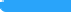 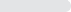 比较满意2627.37%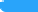 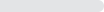 基本满意1818.95%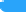 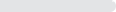 不满意22.11%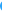 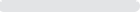 非常不满意11.05%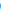 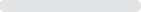 本题有效填写人次952021年永济市疫情防控资金的绩效评价指标评分表（决策）2021年永济市疫情防控资金的绩效评价指标评分表（决策）2021年永济市疫情防控资金的绩效评价指标评分表（决策）2021年永济市疫情防控资金的绩效评价指标评分表（决策）2021年永济市疫情防控资金的绩效评价指标评分表（决策）2021年永济市疫情防控资金的绩效评价指标评分表（决策）2021年永济市疫情防控资金的绩效评价指标评分表（决策）2021年永济市疫情防控资金的绩效评价指标评分表（决策）一级指标二级指标三级指标权重指标解释评分依据指标说明分值决策（10分）　　项目决策（2分）　决策依据充分性2项目决策是否符合法律法规、相关政策，以及部门职责，用以反映和考核项目决策依据情况。通用标准1.项目决策符合国务院应对新型冠状病毒肺炎疫情联防联控机制综合组指示精神，得1分，否则不得分；
2.项目决策符合山西省新冠肺炎疫情防控工作领导小组防控工作规定，得1分，否则不得分；2.00决策（10分）　　绩效目标（4分）绩效目标合理性2项目所设定的绩效目标是否依据充分，是否符合客观实际，用以反映和考核项目绩效目标与项目实施的相符情况。通用标准1.项目有绩效目标，得0.5分，否则不得分；
2.项目绩效目标与实际工作内容相关，得0.5分，否则不得分；3.绩效目标与预算确定的项目投资额或资金量相匹配，得0.5分，否则不得分。4.项目单位编制自评报告，自评报告完整、客观得0.5分，否则不得分。2.00决策（10分）　　绩效目标（4分）绩效指标明确性2依据绩效目标设定的绩效指标是否清晰、细化、可衡量等，用以反映和考核项目绩效目标的明细化情况。通用标准1.将项目绩效目标细化分解为具体的绩效指标，得1分，否则不得分；
2.通过清晰、可衡量的指标值予以体现，得1分，否则不得分。2.00决策（10分）资金投入（4分）预算编制科学性2项目预算编制是否有明确标准，资金额度与年度目标是否相适应，用以反映和考核项目预算编制的科学性、合理性情况。通用标准1.预算额度测算依据充分，预算编制精准明确，得1分，否则不得分；
2.预算确定的项目投资额或资金量与核酸检测量、疫苗接种数量等工作任务相匹配，得1分，否则不得分。0.00决策（10分）资金投入（4分）资金分配合理性2资金分配是否有测算依据，与补助单位或地方实际是否相适应，用以反映和考核项目预算资金分配的科学性、合理性情况。通用标准1.资金分配依据充分，指挥部的分配符合疫情防控的需要，得1分，否则不得分；
2.各医院核酸实验室的建设、核酸检测试剂及设备所需资金与目标检测量匹配；相关部门及卫生院对资金的分配保障严防严控，得1分，否则不得分。1.002021年永济市疫情防控资金的绩效评价指标评分表（过程）2021年永济市疫情防控资金的绩效评价指标评分表（过程）2021年永济市疫情防控资金的绩效评价指标评分表（过程）2021年永济市疫情防控资金的绩效评价指标评分表（过程）2021年永济市疫情防控资金的绩效评价指标评分表（过程）2021年永济市疫情防控资金的绩效评价指标评分表（过程）2021年永济市疫情防控资金的绩效评价指标评分表（过程）2021年永济市疫情防控资金的绩效评价指标评分表（过程）一级指标二级指标三级指标权重指标解释评分标准指标说明分值过程（30分）资金管理（10分）　资金到位率3实际到位资金与预算资金的比率，用以反映和考核资金落实情况对项目实施的总体保障程度。通用标准资金到位率=（实际到位资金/预算资金）×2×100%。到位资金达到计划投入，得3分，否则按比例得分。3.00过程（30分）资金管理（10分）　预算执行率3项目预算资金是否按照计划执行，用以反映或考核项目预算执行情况。通用标准预算执行率=（实际支出资金/实际到位资金）×3×100%。实际支出资金达到实际到位资金，得3分，否则按比例得分。2.66过程（30分）资金管理（10分）　资金使用合规性4项目资金使用是否符合相关的财务管理制度规定，用以反映和考核项目资金的规范运行情况。通用标准符合国家财经法规和财务管理制度以及有关专项资金管理办法的规定，得1分，否则不得分；2.资金的拨付有完整的审批程序和手续，得1分，否则不得分；3.资金的使用符合管理办法中规定的用途或资金的使用符合相关单位在年初预算时申请的有关用途，得1分，否则不得分；4.资金核算做到专款专用、单独核算得1分，否则不得分；如发现存在截留、挤占、挪用、虚列支出等情况，本指标不得分。3.00过程（30分）组织实施（20分）防控指挥部的成立2评价各级政府对新冠肺炎疫情的反应迅速程度。计划标准1.永济市成立永济市疫情防控指挥部，街道（乡镇）和社区（村）建立疫情防控工作组织体系，得1分，否则不得分；2.明确各部门的责任，实行整体调度，做好疫情防控和应急准备工作，得1分，一项未明确扣0.5分，扣完为止。2.00过程（30分）组织实施（20分）防疫制度健全性2评价防疫制度建设的完整性。计划标准1.制定或具有防疫相应的财务和业务管理制度，该制度涵盖物资、交通、卫生、监测、教育、财务管理等，得1分，否则不得分；2.相关制度符合《永济市突发公共卫生事件应急预案》的相关要求，合法、合规、完整，得1分，否则不得分。2.00过程（30分）组织实施（20分）核酸检测7评价核酸检测等工作落实情况。计划标准1.确定核酸检测机构，科学设置采样点，并制定了相应的管理制度和操作办法等，得1分，否则不得分；2.核酸检测收费标准符合相关政策要求（分单人单检、多人混检，核酸检测相关成本），得2分，否则不得分；3.有8类人群核酸检测名单，相关检测程序完整规范，得2分，否则不得分；4.严格按照规定进行操作，相关人员对试剂的使用、领用等拥有严格的登记制度和防护措施等，核酸检测的医务人员合格上岗，获得pcr工作证，得1分，否则不得分；5.通过官方网站等方式，向社会公布辖区内所有核酸检测机构名单、工作时间、采样地点、联系电话等信息，得1分，否则不得分。4.50过程（30分）组织实施（20分）组织疫苗接种1评价疫苗接种等工作落实区情况。计划标准1.疫苗接种点选择合理、科学，得0.5分，否则不得分；2.新冠疫苗的运输、配送、管理有严格的配送流程，得0.5分，否则不得分。1.00过程（30分）组织实施（20分）隔离点的管理4对中高风险地区的人员及疑似人员进行隔离观察，评价隔离点的选择及管理制度满足情况。计划标准1.隔离点制定了严格的管理制度，按照该制度进行管理，得1分；2.隔离点对隔离人员的管理严格按照实时管控要求进行隔离，有相关执行记录，得2分，否则每发现一处扣0.5分，扣完为止；3.隔离点相关资料整理妥当，装订成册，得1分，否则每发现一家未完成扣0.5分，扣完为止。2.50过程（30分）组织实施（20分）物资及设备采购2评价疫情防控物资的管理工作全面程度。计划标准1.物资采购符合疫情物资采购的相关流程和要求，得0.5分；2.有关核酸检测及其他设备采购符合政府采购法等规定，审批流程合规、完整，得0.5分；3.相关物资的入库登记、领用、发放符合相关制度规定，得0.5分；4.加强疫情防控采购项目采购文件和凭据的管理，留存备查，得0.5分，否则不得分。采购存在徇私舞弊等违法违纪行为的，本指标不得分。2.00过程（30分）组织实施（20分）卡点及社区等地防控2反映疫情严重及人流量较大期间，卡点及社区的防控情况。计划标准1.对返永人员严格实行“落地核酸+点对点接返+精准赋码+隔离管控”，得1分，否则不得分；2.严格按照疫情发展情况实施实时管控，例如：疫情严重期间，各乡镇政府组织村委进行入口管控，以及进入社区、街道及公共场所实行健康码检查，得1分，否则不得分。2.002021年永济市疫情防控资金的绩效评价指标评分表（产出）2021年永济市疫情防控资金的绩效评价指标评分表（产出）2021年永济市疫情防控资金的绩效评价指标评分表（产出）2021年永济市疫情防控资金的绩效评价指标评分表（产出）2021年永济市疫情防控资金的绩效评价指标评分表（产出）2021年永济市疫情防控资金的绩效评价指标评分表（产出）2021年永济市疫情防控资金的绩效评价指标评分表（产出）2021年永济市疫情防控资金的绩效评价指标评分表（产出）一级指标二级指标三级指标权重指标解释评分标准指标说明分值产出（30分）核酸检测设施完善情况（13分）核酸检测设施完成情况6核酸实验室的建设及检测设备的购置是否能够达到计划数量。计划标准1.完成4个核酸实验室的建设（包括试剂配制区、样品处理区、核酸扩增区、产物分析区），得3分，否则每减少1个，扣0.5分，扣完为止；2.核酸检测的设备配置能够达到计划的7.65万人次/日，做到“应检尽检，愿检尽检”（按照规定的混采比例），得3分，否则不得分；6.00产出（30分）核酸检测设施完善情况（13分）核酸检测质量保障情况5核酸检测是否能够分区域进行，按照计划的时间完成并且相关记录完整等情况，用以评价核酸检测质量的保障情况。计划标准核酸检测过程中工作区域严格划分，通风系统等符合pcr实验室的要求，得2分，否则不得分。检测设备充足，满足检测需求，得1分；检测名单记录完整，无不符合免费检测人群，得1分；核酸检测结果网上获取简便、快捷，得1分，否则不得分。4.00产出（30分）隔离点隔离情况（7分）隔离点数量1评价隔离点数量是否达到指挥部的要求，是否满足永济市隔离人员的需求。计划标准完成3个隔离点储备需求，隔离点满足中高风险地区返永人员、疑似人员等需要隔离的相关人员的需求，得1分，否则不得分；1.00产出（30分）隔离点隔离情况（7分）隔离点运营情况2隔离酒店隔离人员入住情况是否良好，是否存在自费人员，评价隔离点的运营情况。计划标准电话回访隔离人员，所有人均表示未收取费用，得2分，否则发现有在隔离期间收费的隔离人员，扣1分；超过10个不得分。1.00产出（30分）隔离点隔离情况（7分）隔离点质量保障情况3评价隔离点的医务人员、环境清洁、观察人员排泄物的处理等符合相应的标准，用以评价隔离点的质量保障情况。计划标准1.对于观察人员及时实施集中隔离，指定专人负责，进行医学观察，得0.5分，否则不得分；2.隔离点相关废弃物的处理及环境清洁符合相关规定，得0.5分；3.对需要隔离的人员，进行实时管理，满足管理需求在满足隔离天数、体温的要求后，及时解除管控措施，得1分，一项不符合扣0.2分，扣完为止；4.隔离观察期间，对观察人员的信息记录完整，得1分，否则不得分。1.00产出（30分）紧急接种人员及接种点设施配套情况（5分）紧急接种人员疫苗接种完成情况2根据相关规定，紧急接种人员是否全部接种完毕，评价紧急接种人员的接种完成情况。计划标准1.根据《关于做好新冠灭活疫苗紧急接种工作的通知》要求，紧急接种人员完整、全面，能够提供相关人员签字名单，得1分，否则减半得分；2.按照运城分解的疫苗款项及时缴纳，得1分，否则不得分。1.50产出（30分）紧急接种人员及接种点设施配套情况（5分）接种点设施配套情况3完成接种点接种疫苗时所需的配套设施，保障疫苗接种的顺利进行。计划标准1.完成23个疫苗接种点的配套设施，顺利进行疫苗接种工作，得1分，否则每减少一个扣0.2分，扣完为止；2.接种后接种人员信息记录完整、网上可查；接种过程中未出现设备不能使用的现象，得1分，否则每出现一种情况扣0.5分，扣完为止。3.疫苗严格按照规定的流程运输，配送过程中未出现影响疫苗使用效力的情况，得1分，否则不得分。3.00产出（30分）发热门诊（1分）发热门诊建设及使用情况1完成栲栳卫生院发热门诊的建设，其余相关卫生院购买相关设备提升公共卫生体系，用以评价公共卫生体系的完善情况。计划标准1.栲栳医院完成145㎡发热门诊建设，得0.5分，否则不得分。2.发热门诊建设完成并投入使用，未发现任何影响使用的情形，得0.3分。3.设备在使用过程中保存完好，未出现影响使用或无法使用的情况，得0.2分，否则不得分；1.00产出（30分）防疫工作（2分）卡点防控情况2在指定的地点设立卡点，在特定期间对相关的人员进行防控，用以评价卡点防控的情况。计划标准对返永人员严格实行“落地核酸+点对点接返+精准赋码+隔离管控”，进入社区、街道及公共场所实行健康码检查得2分，否则每发现一次未执行的情况扣0.2分，扣完为止。1.80产出（30分）产出时效（2分）完成及时情况2核酸检测、疫苗接种等是否按照计划进行，用以评价相关产出的完成及时情况。计划标准1.核酸实验室和相关设备按照规定的时间建成并投入使用，得1分，若出现一家未达到时间要求扣1分，扣完为止；2.规定的时间内完成疫苗接种点相关设施的配备，具备数据上传、身份证识别等功能，得1分，否则不得分。2.00产出（30分）产出成本（3分）成本节约情况3隔离酒店、全员核酸补助、免费核酸检测补助的成本是否合理、准确，评价三方面的成本节约情况。计划标准1.隔离酒店实际入住率达到80%以上，得1分；80%-60%减半得分，60%以下不得分；2.全员核酸补助成本测算合理，得1分，否则不得分；3.免费核酸检测人群名单完整，补助测算合理，得1分，否则不得分。1.002021年永济市疫情防控资金的绩效评价指标评分表（效益）2021年永济市疫情防控资金的绩效评价指标评分表（效益）2021年永济市疫情防控资金的绩效评价指标评分表（效益）2021年永济市疫情防控资金的绩效评价指标评分表（效益）2021年永济市疫情防控资金的绩效评价指标评分表（效益）2021年永济市疫情防控资金的绩效评价指标评分表（效益）2021年永济市疫情防控资金的绩效评价指标评分表（效益）2021年永济市疫情防控资金的绩效评价指标评分表（效益）一级指标二级指标三级指标权重指标解释评分标准指标说明分值效益（30分）社会效益（12分）保障人民群众生命安全和身体健康6通过疫情防控工作，人民群众生命安全是否得到保障。计划标准随着核酸检测、自愿疫苗接种率的上升，能够及时阻隔和发现阳性患者进行隔离，保障了人民群众生命安全和身体健康，得6分，否则不得分。5.00效益（30分）社会效益（12分）促进人民群众合理流动6通过疫情防控，相关人员的合理流动是否得到保障。计划标准核酸检测、自愿疫苗接种率及检测结果获取速度的上升，保障了人民群众的合理流动，得6分，否则不得分。6.00效益（30分）可持续影响（12分）提升重大疫情防控及应急管理能力4评价防控工作对提升重大疫情防控及应急管理能力的可持续影响。计划标准通过疫情防控工作，建立了集中统一高效的领导指挥体系、联防联控及群防群控工作机制，提升了应急管理能力，得4分，否则不得分。4.00效益（30分）可持续影响（12分）健全公共卫生体系4医疗机构的完善是否健全了公共卫生体系，用以评价公共卫生体系的健全情况。计划标准通过疫情防控工作，加强了公共卫生队伍建设，健全了公共卫生服务体系，提升了重大疫情防控能力，得4分，否则不得分。4.00效益（30分）可持续影响（12分）持续开展爱国卫生运动4评价防控工作对创新发展爱国卫生运动的可持续影响。计划标准推动永济市民进行疫苗接种，宣传疫苗接种的优势，提升疫苗接种率，加强防控新冠疫情常态化，得4分，否则不得分。4.00效益（30分）满意度评价（6分）社会公众满意度6通过问卷调查，评价社会公众的满意度。计划标准主要评价社会公众对项目整体的满意度，满意度平均分达95分及以上的，得6分，低于60分，得0分，满意度在60-95区间，按比例计算得0-5分。4.1910082.15单位期初资金财政直拨卫健局下拨可支配资金已支付资金收回剩余资金卫健局34.34721.18-308.84446.68260.42186.26市医院333.690.95334.64267.1767.47-中医院351.6419.00370.64370.64-疾控中心72.37414.50486.87473.680.2812.91电机医院154.69154.69154.69-城北卫生院98.4663.49161.95158.293.66城东卫生院35.6433.0068.6468.64-医保局191.39191.39191.39-栲栳卫生院35.0035.0035.00-各乡镇政府及相关部门11.5576.0037.71125.26124.051.21合计118.262257.50-2375.762103.9767.75204.04基础信息表永济市项目支出绩效目标申报表基础信息表永济市项目支出绩效目标申报表基础信息表永济市项目支出绩效目标申报表基础信息表永济市项目支出绩效目标申报表基础信息表永济市项目支出绩效目标申报表基础信息表永济市项目支出绩效目标申报表基础信息表永济市项目支出绩效目标申报表基础信息表永济市项目支出绩效目标申报表基础信息表永济市项目支出绩效目标申报表（2021年度）（2021年度）（2021年度）（2021年度）（2021年度）（2021年度）（2021年度）（2021年度）（2021年度）填报单位（盖章）填报单位（盖章）项目名称鼎泰疫情隔离点费用鼎泰疫情隔离点费用项目属性新增项目□  延续项目□新增项目□  延续项目□新增项目□  延续项目□新增项目□  延续项目□新增项目□  延续项目□主管部门永济市卫生健康和体育局永济市卫生健康和体育局主管部门
负责人张文军张文军张文军张文军张文军项目实施单位永济市卫生健康和体育局永济市卫生健康和体育局项目负责人张文军张文军联系电话80862668086266项目起止时间2021.1-2021.122021.1-2021.122021.1-2021.122021.1-2021.122021.1-2021.122021.1-2021.122021.1-2021.122021.1-2021.12项目资金申请
（万元）资金总额：69万元资金总额：69万元资金总额：69万元资金总额：69万元资金总额：69万元资金总额：69万元资金总额：69万元资金总额：69万元项目资金申请
（万元）        财政拨款：        财政拨款：        财政拨款：        财政拨款：        财政拨款：        财政拨款：        财政拨款：        财政拨款：项目资金申请
（万元）            上级资金：            上级资金：            上级资金：            上级资金：            上级资金：            上级资金：            上级资金：            上级资金：项目资金申请
（万元）            本级资金：69万元            本级资金：69万元            本级资金：69万元            本级资金：69万元            本级资金：69万元            本级资金：69万元            本级资金：69万元            本级资金：69万元单位职能概述贯彻执行党和国家国民健康方针政策，组织实施国家、省和市卫生健康委员会以及体育局制定的规章草案和政策、规划，负责职责范围内的标准化工作。统筹规划卫生健康资源配置，负责区域卫生健康规划编制和实施。制定并组织实施推进卫生健康基本公共卫生服务均等化、普惠化、便捷化和公共资源向基层延伸等政策措施。贯彻执行党和国家国民健康方针政策，组织实施国家、省和市卫生健康委员会以及体育局制定的规章草案和政策、规划，负责职责范围内的标准化工作。统筹规划卫生健康资源配置，负责区域卫生健康规划编制和实施。制定并组织实施推进卫生健康基本公共卫生服务均等化、普惠化、便捷化和公共资源向基层延伸等政策措施。贯彻执行党和国家国民健康方针政策，组织实施国家、省和市卫生健康委员会以及体育局制定的规章草案和政策、规划，负责职责范围内的标准化工作。统筹规划卫生健康资源配置，负责区域卫生健康规划编制和实施。制定并组织实施推进卫生健康基本公共卫生服务均等化、普惠化、便捷化和公共资源向基层延伸等政策措施。贯彻执行党和国家国民健康方针政策，组织实施国家、省和市卫生健康委员会以及体育局制定的规章草案和政策、规划，负责职责范围内的标准化工作。统筹规划卫生健康资源配置，负责区域卫生健康规划编制和实施。制定并组织实施推进卫生健康基本公共卫生服务均等化、普惠化、便捷化和公共资源向基层延伸等政策措施。贯彻执行党和国家国民健康方针政策，组织实施国家、省和市卫生健康委员会以及体育局制定的规章草案和政策、规划，负责职责范围内的标准化工作。统筹规划卫生健康资源配置，负责区域卫生健康规划编制和实施。制定并组织实施推进卫生健康基本公共卫生服务均等化、普惠化、便捷化和公共资源向基层延伸等政策措施。贯彻执行党和国家国民健康方针政策，组织实施国家、省和市卫生健康委员会以及体育局制定的规章草案和政策、规划，负责职责范围内的标准化工作。统筹规划卫生健康资源配置，负责区域卫生健康规划编制和实施。制定并组织实施推进卫生健康基本公共卫生服务均等化、普惠化、便捷化和公共资源向基层延伸等政策措施。贯彻执行党和国家国民健康方针政策，组织实施国家、省和市卫生健康委员会以及体育局制定的规章草案和政策、规划，负责职责范围内的标准化工作。统筹规划卫生健康资源配置，负责区域卫生健康规划编制和实施。制定并组织实施推进卫生健康基本公共卫生服务均等化、普惠化、便捷化和公共资源向基层延伸等政策措施。贯彻执行党和国家国民健康方针政策，组织实施国家、省和市卫生健康委员会以及体育局制定的规章草案和政策、规划，负责职责范围内的标准化工作。统筹规划卫生健康资源配置，负责区域卫生健康规划编制和实施。制定并组织实施推进卫生健康基本公共卫生服务均等化、普惠化、便捷化和公共资源向基层延伸等政策措施。项目概况根据永济市新冠肺炎疫情指挥部的通知，经疫情指挥部会议决定立即在启动两个隔离点、十五个疫情卡点根据永济市新冠肺炎疫情指挥部的通知，经疫情指挥部会议决定立即在启动两个隔离点、十五个疫情卡点根据永济市新冠肺炎疫情指挥部的通知，经疫情指挥部会议决定立即在启动两个隔离点、十五个疫情卡点根据永济市新冠肺炎疫情指挥部的通知，经疫情指挥部会议决定立即在启动两个隔离点、十五个疫情卡点根据永济市新冠肺炎疫情指挥部的通知，经疫情指挥部会议决定立即在启动两个隔离点、十五个疫情卡点根据永济市新冠肺炎疫情指挥部的通知，经疫情指挥部会议决定立即在启动两个隔离点、十五个疫情卡点根据永济市新冠肺炎疫情指挥部的通知，经疫情指挥部会议决定立即在启动两个隔离点、十五个疫情卡点根据永济市新冠肺炎疫情指挥部的通知，经疫情指挥部会议决定立即在启动两个隔离点、十五个疫情卡点项目立项情况项目立项的依据经永济市新冠疫情指挥部会议决定经永济市新冠疫情指挥部会议决定经永济市新冠疫情指挥部会议决定经永济市新冠疫情指挥部会议决定经永济市新冠疫情指挥部会议决定经永济市新冠疫情指挥部会议决定经永济市新冠疫情指挥部会议决定项目立项情况项目申报的可行性制定新冠肺炎疫情资金实施方案和资金管理制度制定新冠肺炎疫情资金实施方案和资金管理制度制定新冠肺炎疫情资金实施方案和资金管理制度制定新冠肺炎疫情资金实施方案和资金管理制度制定新冠肺炎疫情资金实施方案和资金管理制度制定新冠肺炎疫情资金实施方案和资金管理制度制定新冠肺炎疫情资金实施方案和资金管理制度项目立项情况项目申报的必要性应对严峻复杂的疫情防控形势，加固防范化解疫情风险底板，守住不发生疫情反弹复燃的底线应对严峻复杂的疫情防控形势，加固防范化解疫情风险底板，守住不发生疫情反弹复燃的底线应对严峻复杂的疫情防控形势，加固防范化解疫情风险底板，守住不发生疫情反弹复燃的底线应对严峻复杂的疫情防控形势，加固防范化解疫情风险底板，守住不发生疫情反弹复燃的底线应对严峻复杂的疫情防控形势，加固防范化解疫情风险底板，守住不发生疫情反弹复燃的底线应对严峻复杂的疫情防控形势，加固防范化解疫情风险底板，守住不发生疫情反弹复燃的底线应对严峻复杂的疫情防控形势，加固防范化解疫情风险底板，守住不发生疫情反弹复燃的底线项目实施进度
计划项目实施内容开始时间开始时间开始时间完成时间完成时间完成时间完成时间项目实施进度
计划发放疫情隔离点补助2021.12021.12021.12021.122021.122021.122021.12项目绩效目标长期目标年度目标年度目标年度目标年度目标年度目标年度目标年度目标项目绩效目标给予鼎泰隔离点发放补助应对严峻复杂的疫情防控形势，加固防范化解疫情风险底板，守住不发生疫情反弹复燃的底线应对严峻复杂的疫情防控形势，加固防范化解疫情风险底板，守住不发生疫情反弹复燃的底线应对严峻复杂的疫情防控形势，加固防范化解疫情风险底板，守住不发生疫情反弹复燃的底线应对严峻复杂的疫情防控形势，加固防范化解疫情风险底板，守住不发生疫情反弹复燃的底线应对严峻复杂的疫情防控形势，加固防范化解疫情风险底板，守住不发生疫情反弹复燃的底线应对严峻复杂的疫情防控形势，加固防范化解疫情风险底板，守住不发生疫情反弹复燃的底线应对严峻复杂的疫情防控形势，加固防范化解疫情风险底板，守住不发生疫情反弹复燃的底线绩效指标














绩效指标一级指标二级指标二级指标三级指标三级指标三级指标三级指标指标值绩效指标














绩效指标产出指标数量指标数量指标隔离点数量隔离点数量隔离点数量隔离点数量1个绩效指标














绩效指标产出指标质量指标质量指标防疫物品合格率防疫物品合格率防疫物品合格率防疫物品合格率100%绩效指标














绩效指标产出指标质量指标质量指标防疫物品使用率防疫物品使用率防疫物品使用率防疫物品使用率100%绩效指标














绩效指标产出指标成本指标成本指标隔离点饭费标准隔离点饭费标准隔离点饭费标准隔离点饭费标准60/人/天绩效指标














绩效指标产出指标成本指标成本指标隔离点住宿费标准隔离点住宿费标准隔离点住宿费标准隔离点住宿费标准100/人/天绩效指标














绩效指标社会效益
指标社会效益
指标加固疫情风险底板加固疫情风险底板加固疫情风险底板加固疫情风险底板不断加固绩效指标














绩效指标社会效益
指标社会效益
指标守住疫情反弹底线守住疫情反弹底线守住疫情反弹底线守住疫情反弹底线长期绩效指标














绩效指标可持续影响
指标可持续影响
指标减少新华肺炎传播率减少新华肺炎传播率减少新华肺炎传播率减少新华肺炎传播率长期绩效指标














绩效指标可持续影响
指标可持续影响
指标增加人民群众战胜疫情的信心增加人民群众战胜疫情的信心增加人民群众战胜疫情的信心增加人民群众战胜疫情的信心长期绩效指标














绩效指标满意度指标服务对象满意度指标服务对象满意度指标服务对象满意度服务对象满意度服务对象满意度服务对象满意度95%绩效指标














绩效指标满意度指标服务对象满意度指标服务对象满意度指标市民满意度市民满意度市民满意度市民满意度98%其他说明的
问题　填报人：  　　　　       单位负责人：　　　　　　　填报日期：　填报人：  　　　　       单位负责人：　　　　　　　填报日期：　填报人：  　　　　       单位负责人：　　　　　　　填报日期：　填报人：  　　　　       单位负责人：　　　　　　　填报日期：　填报人：  　　　　       单位负责人：　　　　　　　填报日期：　填报人：  　　　　       单位负责人：　　　　　　　填报日期：　填报人：  　　　　       单位负责人：　　　　　　　填报日期：永济市项目支出绩效目标申报表永济市项目支出绩效目标申报表永济市项目支出绩效目标申报表永济市项目支出绩效目标申报表永济市项目支出绩效目标申报表永济市项目支出绩效目标申报表永济市项目支出绩效目标申报表永济市项目支出绩效目标申报表永济市项目支出绩效目标申报表永济市项目支出绩效目标申报表永济市项目支出绩效目标申报表永济市项目支出绩效目标申报表永济市项目支出绩效目标申报表（2021年度）（2021年度）（2021年度）（2021年度）（2021年度）（2021年度）（2021年度）（2021年度）（2021年度）（2021年度）（2021年度）（2021年度）（2021年度）填报单位（盖章）填报单位（盖章）填报单位（盖章）填报单位（盖章）项目名称核酸实验室建设核酸实验室建设核酸实验室建设项目属性项目属性项目属性项目属性新增项目□  延续项目□新增项目□  延续项目□新增项目□  延续项目□新增项目□  延续项目□新增项目□  延续项目□主管部门永济市卫生健康和体育局永济市卫生健康和体育局永济市卫生健康和体育局主管部门
负责人主管部门
负责人主管部门
负责人主管部门
负责人张文军张文军张文军张文军张文军项目实施单位永济市卫生健康和体育局永济市卫生健康和体育局永济市卫生健康和体育局项目负责人项目负责人项目负责人项目负责人陈文革联系电话联系电话80862668086266项目起止时间2021.1-2021.122021.1-2021.122021.1-2021.122021.1-2021.122021.1-2021.122021.1-2021.122021.1-2021.122021.1-2021.122021.1-2021.122021.1-2021.122021.1-2021.122021.1-2021.12项目资金申请
（万元）资金总额：879.61万元资金总额：879.61万元资金总额：879.61万元资金总额：879.61万元资金总额：879.61万元资金总额：879.61万元资金总额：879.61万元资金总额：879.61万元资金总额：879.61万元资金总额：879.61万元资金总额：879.61万元资金总额：879.61万元项目资金申请
（万元）        财政拨款：        财政拨款：        财政拨款：        财政拨款：        财政拨款：        财政拨款：        财政拨款：        财政拨款：        财政拨款：        财政拨款：        财政拨款：        财政拨款：项目资金申请
（万元）            上级资金：            上级资金：            上级资金：            上级资金：            上级资金：            上级资金：            上级资金：            上级资金：            上级资金：            上级资金：            上级资金：            上级资金：项目资金申请
（万元）            本级资金：879.61万元            本级资金：879.61万元            本级资金：879.61万元            本级资金：879.61万元            本级资金：879.61万元            本级资金：879.61万元            本级资金：879.61万元            本级资金：879.61万元            本级资金：879.61万元            本级资金：879.61万元            本级资金：879.61万元            本级资金：879.61万元单位职能概述贯彻执行党和国家国民健康方针政策，组织实施国家、省和市卫生健康委员会以及体育局制定的规章草案和政策、规划，负责职责范围内的标准化工作。统筹规划卫生健康资源配置，负责区域卫生健康规划编制和实施。制定并组织实施推进卫生健康基本公共卫生服务均等化、普惠化、便捷化和公共资源向基层延伸等政策措施。贯彻执行党和国家国民健康方针政策，组织实施国家、省和市卫生健康委员会以及体育局制定的规章草案和政策、规划，负责职责范围内的标准化工作。统筹规划卫生健康资源配置，负责区域卫生健康规划编制和实施。制定并组织实施推进卫生健康基本公共卫生服务均等化、普惠化、便捷化和公共资源向基层延伸等政策措施。贯彻执行党和国家国民健康方针政策，组织实施国家、省和市卫生健康委员会以及体育局制定的规章草案和政策、规划，负责职责范围内的标准化工作。统筹规划卫生健康资源配置，负责区域卫生健康规划编制和实施。制定并组织实施推进卫生健康基本公共卫生服务均等化、普惠化、便捷化和公共资源向基层延伸等政策措施。贯彻执行党和国家国民健康方针政策，组织实施国家、省和市卫生健康委员会以及体育局制定的规章草案和政策、规划，负责职责范围内的标准化工作。统筹规划卫生健康资源配置，负责区域卫生健康规划编制和实施。制定并组织实施推进卫生健康基本公共卫生服务均等化、普惠化、便捷化和公共资源向基层延伸等政策措施。贯彻执行党和国家国民健康方针政策，组织实施国家、省和市卫生健康委员会以及体育局制定的规章草案和政策、规划，负责职责范围内的标准化工作。统筹规划卫生健康资源配置，负责区域卫生健康规划编制和实施。制定并组织实施推进卫生健康基本公共卫生服务均等化、普惠化、便捷化和公共资源向基层延伸等政策措施。贯彻执行党和国家国民健康方针政策，组织实施国家、省和市卫生健康委员会以及体育局制定的规章草案和政策、规划，负责职责范围内的标准化工作。统筹规划卫生健康资源配置，负责区域卫生健康规划编制和实施。制定并组织实施推进卫生健康基本公共卫生服务均等化、普惠化、便捷化和公共资源向基层延伸等政策措施。贯彻执行党和国家国民健康方针政策，组织实施国家、省和市卫生健康委员会以及体育局制定的规章草案和政策、规划，负责职责范围内的标准化工作。统筹规划卫生健康资源配置，负责区域卫生健康规划编制和实施。制定并组织实施推进卫生健康基本公共卫生服务均等化、普惠化、便捷化和公共资源向基层延伸等政策措施。贯彻执行党和国家国民健康方针政策，组织实施国家、省和市卫生健康委员会以及体育局制定的规章草案和政策、规划，负责职责范围内的标准化工作。统筹规划卫生健康资源配置，负责区域卫生健康规划编制和实施。制定并组织实施推进卫生健康基本公共卫生服务均等化、普惠化、便捷化和公共资源向基层延伸等政策措施。贯彻执行党和国家国民健康方针政策，组织实施国家、省和市卫生健康委员会以及体育局制定的规章草案和政策、规划，负责职责范围内的标准化工作。统筹规划卫生健康资源配置，负责区域卫生健康规划编制和实施。制定并组织实施推进卫生健康基本公共卫生服务均等化、普惠化、便捷化和公共资源向基层延伸等政策措施。贯彻执行党和国家国民健康方针政策，组织实施国家、省和市卫生健康委员会以及体育局制定的规章草案和政策、规划，负责职责范围内的标准化工作。统筹规划卫生健康资源配置，负责区域卫生健康规划编制和实施。制定并组织实施推进卫生健康基本公共卫生服务均等化、普惠化、便捷化和公共资源向基层延伸等政策措施。贯彻执行党和国家国民健康方针政策，组织实施国家、省和市卫生健康委员会以及体育局制定的规章草案和政策、规划，负责职责范围内的标准化工作。统筹规划卫生健康资源配置，负责区域卫生健康规划编制和实施。制定并组织实施推进卫生健康基本公共卫生服务均等化、普惠化、便捷化和公共资源向基层延伸等政策措施。贯彻执行党和国家国民健康方针政策，组织实施国家、省和市卫生健康委员会以及体育局制定的规章草案和政策、规划，负责职责范围内的标准化工作。统筹规划卫生健康资源配置，负责区域卫生健康规划编制和实施。制定并组织实施推进卫生健康基本公共卫生服务均等化、普惠化、便捷化和公共资源向基层延伸等政策措施。项目概况建设核酸试验室，推进核酸检测工作迅速达到5-7日内完成辖区内全员核酸检测能力目标。建设核酸试验室，推进核酸检测工作迅速达到5-7日内完成辖区内全员核酸检测能力目标。建设核酸试验室，推进核酸检测工作迅速达到5-7日内完成辖区内全员核酸检测能力目标。建设核酸试验室，推进核酸检测工作迅速达到5-7日内完成辖区内全员核酸检测能力目标。建设核酸试验室，推进核酸检测工作迅速达到5-7日内完成辖区内全员核酸检测能力目标。建设核酸试验室，推进核酸检测工作迅速达到5-7日内完成辖区内全员核酸检测能力目标。建设核酸试验室，推进核酸检测工作迅速达到5-7日内完成辖区内全员核酸检测能力目标。建设核酸试验室，推进核酸检测工作迅速达到5-7日内完成辖区内全员核酸检测能力目标。建设核酸试验室，推进核酸检测工作迅速达到5-7日内完成辖区内全员核酸检测能力目标。建设核酸试验室，推进核酸检测工作迅速达到5-7日内完成辖区内全员核酸检测能力目标。建设核酸试验室，推进核酸检测工作迅速达到5-7日内完成辖区内全员核酸检测能力目标。建设核酸试验室，推进核酸检测工作迅速达到5-7日内完成辖区内全员核酸检测能力目标。项目立项情况项目立项的依据项目立项的依据项目立项的依据项目立项的依据项目立项的依据晋疫情防控给领导组【2020】15号文件要求晋疫情防控给领导组【2020】15号文件要求晋疫情防控给领导组【2020】15号文件要求晋疫情防控给领导组【2020】15号文件要求晋疫情防控给领导组【2020】15号文件要求晋疫情防控给领导组【2020】15号文件要求晋疫情防控给领导组【2020】15号文件要求项目立项情况项目申报的可行性项目申报的可行性项目申报的可行性项目申报的可行性项目申报的可行性制定项目资金管理制度和内控制度制定项目资金管理制度和内控制度制定项目资金管理制度和内控制度制定项目资金管理制度和内控制度制定项目资金管理制度和内控制度制定项目资金管理制度和内控制度制定项目资金管理制度和内控制度项目立项情况项目申报的必要性项目申报的必要性项目申报的必要性项目申报的必要性项目申报的必要性推进核酸检测工作迅速达到5-7日内完成辖区内全员核酸检测能力目标推进核酸检测工作迅速达到5-7日内完成辖区内全员核酸检测能力目标推进核酸检测工作迅速达到5-7日内完成辖区内全员核酸检测能力目标推进核酸检测工作迅速达到5-7日内完成辖区内全员核酸检测能力目标推进核酸检测工作迅速达到5-7日内完成辖区内全员核酸检测能力目标推进核酸检测工作迅速达到5-7日内完成辖区内全员核酸检测能力目标推进核酸检测工作迅速达到5-7日内完成辖区内全员核酸检测能力目标项目实施进度
计划项目实施内容项目实施内容开始时间开始时间开始时间开始时间开始时间开始时间完成时间完成时间完成时间完成时间项目实施进度
计划建设核酸实验室建设核酸实验室2021.12021.12021.12021.12021.12021.12021.62021.62021.62021.6项目实施进度
计划购买疫情防控物资购买疫情防控物资2021.12021.12021.12021.12021.12021.12021.62021.62021.62021.6项目绩效目标长期目标长期目标长期目标长期目标长期目标长期目标年度目标年度目标年度目标年度目标年度目标年度目标项目绩效目标建设核酸试验室，推进核酸检测工作迅速达到5-7日内完成辖区内全员核酸检测能力目标。建设核酸试验室，推进核酸检测工作迅速达到5-7日内完成辖区内全员核酸检测能力目标。建设核酸试验室，推进核酸检测工作迅速达到5-7日内完成辖区内全员核酸检测能力目标。建设核酸试验室，推进核酸检测工作迅速达到5-7日内完成辖区内全员核酸检测能力目标。建设核酸试验室，推进核酸检测工作迅速达到5-7日内完成辖区内全员核酸检测能力目标。建设核酸试验室，推进核酸检测工作迅速达到5-7日内完成辖区内全员核酸检测能力目标。建设核酸试验室，推进核酸检测工作迅速达到5-7日内完成辖区内全员核酸检测能力目标。建设核酸试验室，推进核酸检测工作迅速达到5-7日内完成辖区内全员核酸检测能力目标。建设核酸试验室，推进核酸检测工作迅速达到5-7日内完成辖区内全员核酸检测能力目标。建设核酸试验室，推进核酸检测工作迅速达到5-7日内完成辖区内全员核酸检测能力目标。建设核酸试验室，推进核酸检测工作迅速达到5-7日内完成辖区内全员核酸检测能力目标。建设核酸试验室，推进核酸检测工作迅速达到5-7日内完成辖区内全员核酸检测能力目标。绩效指标一级指标二级指标二级指标二级指标三级指标三级指标三级指标三级指标三级指标指标值指标值指标值绩效指标产出指标数量指标数量指标数量指标核酸实验室数量核酸实验室数量核酸实验室数量核酸实验室数量核酸实验室数量4个4个4个绩效指标产出指标数量指标数量指标数量指标购买核酸实验室相关设备购买核酸实验室相关设备购买核酸实验室相关设备购买核酸实验室相关设备购买核酸实验室相关设备≥40台≥40台≥40台绩效指标产出指标质量指标质量指标质量指标设备合格率设备合格率设备合格率设备合格率设备合格率100%100%100%绩效指标产出指标质量指标质量指标质量指标设备使用率设备使用率设备使用率设备使用率设备使用率100%100%100%绩效指标产出指标时效指标时效指标时效指标核酸实验室完成时间核酸实验室完成时间核酸实验室完成时间核酸实验室完成时间核酸实验室完成时间2021.62021.62021.6绩效指标产出指标成本指标成本指标成本指标前期费用前期费用前期费用前期费用前期费用35.7万元35.7万元35.7万元绩效指标产出指标成本指标成本指标成本指标购买设备购买设备购买设备购买设备购买设备793.91万元793.91万元793.91万元绩效指标产出指标成本指标成本指标成本指标购买物资购买物资购买物资购买物资购买物资50万元50万元50万元绩效指标效益指标社会效益指标社会效益指标社会效益指标提高社会稳定性提高社会稳定性提高社会稳定性提高社会稳定性提高社会稳定性长期长期长期绩效指标效益指标可持续影响
指标可持续影响
指标可持续影响
指标推进核酸检测能力推进核酸检测能力推进核酸检测能力推进核酸检测能力推进核酸检测能力不断提高不断提高不断提高绩效指标效益指标可持续影响
指标可持续影响
指标可持续影响
指标降低新冠病毒传播风险降低新冠病毒传播风险降低新冠病毒传播风险降低新冠病毒传播风险降低新冠病毒传播风险不断降低不断降低不断降低绩效指标满意度指标服务对象满意度指标服务对象满意度指标服务对象满意度指标核酸检测人群满意度核酸检测人群满意度核酸检测人群满意度核酸检测人群满意度核酸检测人群满意度92%92%92%绩效指标满意度指标服务对象满意度指标服务对象满意度指标服务对象满意度指标医务人员满意度医务人员满意度医务人员满意度医务人员满意度医务人员满意度95%95%95%其他说明的
问题　填报人：  　　　　       单位负责人：　　　　　　　　填报日期：　填报人：  　　　　       单位负责人：　　　　　　　　填报日期：　填报人：  　　　　       单位负责人：　　　　　　　　填报日期：　填报人：  　　　　       单位负责人：　　　　　　　　填报日期：　填报人：  　　　　       单位负责人：　　　　　　　　填报日期：　填报人：  　　　　       单位负责人：　　　　　　　　填报日期：　填报人：  　　　　       单位负责人：　　　　　　　　填报日期：　填报人：  　　　　       单位负责人：　　　　　　　　填报日期：　填报人：  　　　　       单位负责人：　　　　　　　　填报日期：　填报人：  　　　　       单位负责人：　　　　　　　　填报日期：　填报人：  　　　　       单位负责人：　　　　　　　　填报日期：永济市项目支出绩效目标申报表永济市项目支出绩效目标申报表永济市项目支出绩效目标申报表永济市项目支出绩效目标申报表永济市项目支出绩效目标申报表永济市项目支出绩效目标申报表永济市项目支出绩效目标申报表永济市项目支出绩效目标申报表永济市项目支出绩效目标申报表（  2021 年度 ）（  2021 年度 ）（  2021 年度 ）（  2021 年度 ）（  2021 年度 ）（  2021 年度 ）（  2021 年度 ）（  2021 年度 ）（  2021 年度 ）填报单位（盖章）填报单位（盖章）填报单位（盖章）项目名称新型冠状病毒疫情防护补助资金新型冠状病毒疫情防护补助资金项目属性项目属性新增项目□  延续项目□新增项目□  延续项目□新增项目□  延续项目□主管部门永济市疫情指挥部永济市疫情指挥部主管部门
负责人主管部门
负责人薛永忠薛永忠薛永忠项目实施单位永济市卫生健康和体育局永济市卫生健康和体育局项目负责人项目负责人陈文革联系电话13994868968项目起止时间2021.1.1-疫情结束前2021.1.1-疫情结束前2021.1.1-疫情结束前2021.1.1-疫情结束前2021.1.1-疫情结束前2021.1.1-疫情结束前2021.1.1-疫情结束前项目资金申请
（万元）资金总额：                300万元资金总额：                300万元资金总额：                300万元资金总额：                300万元资金总额：                300万元资金总额：                300万元资金总额：                300万元项目资金申请
（万元）        财政拨款：        300万元        财政拨款：        300万元        财政拨款：        300万元        财政拨款：        300万元        财政拨款：        300万元        财政拨款：        300万元        财政拨款：        300万元项目资金申请
（万元）            上级资金：                  上级资金：                  上级资金：                  上级资金：                  上级资金：                  上级资金：                  上级资金：      项目资金申请
（万元）            本级资金：   300万元            本级资金：   300万元            本级资金：   300万元            本级资金：   300万元            本级资金：   300万元            本级资金：   300万元            本级资金：   300万元单位职能概述贯彻执行党和国家国民健康方针政策，组织实施国家、省和市卫生健康委员会以及体育局制定的规章草案和政策、规划，负责职责范围内的标准化工作。统筹规划卫生健康资源配置，负责区域卫生健康规划编制和实施。制定并组织实施推进卫生健康基本公共卫生服务均等化、普惠化、便捷化和公共资源向基层延伸等政策措施。贯彻执行党和国家国民健康方针政策，组织实施国家、省和市卫生健康委员会以及体育局制定的规章草案和政策、规划，负责职责范围内的标准化工作。统筹规划卫生健康资源配置，负责区域卫生健康规划编制和实施。制定并组织实施推进卫生健康基本公共卫生服务均等化、普惠化、便捷化和公共资源向基层延伸等政策措施。贯彻执行党和国家国民健康方针政策，组织实施国家、省和市卫生健康委员会以及体育局制定的规章草案和政策、规划，负责职责范围内的标准化工作。统筹规划卫生健康资源配置，负责区域卫生健康规划编制和实施。制定并组织实施推进卫生健康基本公共卫生服务均等化、普惠化、便捷化和公共资源向基层延伸等政策措施。贯彻执行党和国家国民健康方针政策，组织实施国家、省和市卫生健康委员会以及体育局制定的规章草案和政策、规划，负责职责范围内的标准化工作。统筹规划卫生健康资源配置，负责区域卫生健康规划编制和实施。制定并组织实施推进卫生健康基本公共卫生服务均等化、普惠化、便捷化和公共资源向基层延伸等政策措施。贯彻执行党和国家国民健康方针政策，组织实施国家、省和市卫生健康委员会以及体育局制定的规章草案和政策、规划，负责职责范围内的标准化工作。统筹规划卫生健康资源配置，负责区域卫生健康规划编制和实施。制定并组织实施推进卫生健康基本公共卫生服务均等化、普惠化、便捷化和公共资源向基层延伸等政策措施。贯彻执行党和国家国民健康方针政策，组织实施国家、省和市卫生健康委员会以及体育局制定的规章草案和政策、规划，负责职责范围内的标准化工作。统筹规划卫生健康资源配置，负责区域卫生健康规划编制和实施。制定并组织实施推进卫生健康基本公共卫生服务均等化、普惠化、便捷化和公共资源向基层延伸等政策措施。贯彻执行党和国家国民健康方针政策，组织实施国家、省和市卫生健康委员会以及体育局制定的规章草案和政策、规划，负责职责范围内的标准化工作。统筹规划卫生健康资源配置，负责区域卫生健康规划编制和实施。制定并组织实施推进卫生健康基本公共卫生服务均等化、普惠化、便捷化和公共资源向基层延伸等政策措施。项目概况用于购买新型冠状病毒疫情防控用品用于购买新型冠状病毒疫情防控用品用于购买新型冠状病毒疫情防控用品用于购买新型冠状病毒疫情防控用品用于购买新型冠状病毒疫情防控用品用于购买新型冠状病毒疫情防控用品用于购买新型冠状病毒疫情防控用品项目立项情况项目立项的依据项目立项的依据晋疫情防控领导组【2020】15号晋疫情防控领导组【2020】15号晋疫情防控领导组【2020】15号晋疫情防控领导组【2020】15号晋疫情防控领导组【2020】15号项目立项情况项目申报的可行性项目申报的可行性市政府成立疫情指挥部领导小组，制定防疫物资采购制度和内控制度市政府成立疫情指挥部领导小组，制定防疫物资采购制度和内控制度市政府成立疫情指挥部领导小组，制定防疫物资采购制度和内控制度市政府成立疫情指挥部领导小组，制定防疫物资采购制度和内控制度市政府成立疫情指挥部领导小组，制定防疫物资采购制度和内控制度项目立项情况项目申报的必要性项目申报的必要性购买疫情防控用品，提升应急响应能力，防范化解重大疫情和突发公共卫生风险购买疫情防控用品，提升应急响应能力，防范化解重大疫情和突发公共卫生风险购买疫情防控用品，提升应急响应能力，防范化解重大疫情和突发公共卫生风险购买疫情防控用品，提升应急响应能力，防范化解重大疫情和突发公共卫生风险购买疫情防控用品，提升应急响应能力，防范化解重大疫情和突发公共卫生风险项目实施进度
计划项目实施内容项目实施内容开始时间开始时间开始时间完成时间完成时间项目实施进度
计划支付隔离点费用支付隔离点费用2021.12021.12021.12021.122021.12项目实施进度
计划2、购买防护用品2、购买防护用品2021.12021.12021.1疫情结束前疫情结束前项目绩效目标长期目标长期目标长期目标年度目标年度目标年度目标年度目标项目绩效目标保障疫情防护用品储备充足，提高市民安全保障保障疫情防护用品储备充足，提高市民安全保障保障疫情防护用品储备充足，提高市民安全保障保障疫情防护用品储备充足，提高市民安全保障保障疫情防护用品储备充足，提高市民安全保障保障疫情防护用品储备充足，提高市民安全保障保障疫情防护用品储备充足，提高市民安全保障绩效指标一级指标二级指标二级指标三级指标三级指标三级指标指标值绩效指标数量指标数量指标购买防护用品（口罩）购买防护用品（口罩）购买防护用品（口罩）≧10000个绩效指标数量指标数量指标购买消毒粉购买消毒粉购买消毒粉≧300箱绩效指标数量指标数量指标高铁北站防疫执勤人员数高铁北站防疫执勤人员数高铁北站防疫执勤人员数9人绩效指标数量指标数量指标火车站防疫执勤人员数火车站防疫执勤人员数火车站防疫执勤人员数1人绩效指标质量指标质量指标医疗设备合格率医疗设备合格率医疗设备合格率100%绩效指标质量指标质量指标防护用品符合国家标准率防护用品符合国家标准率防护用品符合国家标准率100%绩效指标成本指标成本指标一次性医用口罩一次性医用口罩一次性医用口罩0.3元/个绩效指标成本指标成本指标高铁北站防疫人员补助高铁北站防疫人员补助高铁北站防疫人员补助3900元/人/月绩效指标成本指标成本指标下乡督导下乡督导下乡督导≥15万元绩效指标成本指标成本指标消毒粉消毒粉消毒粉320元/箱绩效指标社会效益
指标社会效益
指标疫情对社会经济影响疫情对社会经济影响疫情对社会经济影响不断降低绩效指标社会效益
指标社会效益
指标疫情对市民恐慌心理影响疫情对市民恐慌心理影响疫情对市民恐慌心理影响不断降低绩效指标社会效益
指标社会效益
指标提升应急响应能力提升应急响应能力提升应急响应能力不断提高绩效指标可持续影响
指标可持续影响
指标健全重大疫情救治体系健全重大疫情救治体系健全重大疫情救治体系长期绩效指标可持续影响
指标可持续影响
指标防范化解重大疫情防范化解重大疫情防范化解重大疫情长期绩效指标满意度指标服务对象满意度指标服务对象满意度指标医务人员满意度医务人员满意度医务人员满意度≧95%绩效指标满意度指标服务对象满意度指标服务对象满意度指标群众满意度群众满意度群众满意度≧95%其他说明的
问题　填报人：  　　　　       单位负责人：　　　　　　　填报日期：　填报人：  　　　　       单位负责人：　　　　　　　填报日期：　填报人：  　　　　       单位负责人：　　　　　　　填报日期：　填报人：  　　　　       单位负责人：　　　　　　　填报日期：　填报人：  　　　　       单位负责人：　　　　　　　填报日期：　填报人：  　　　　       单位负责人：　　　　　　　填报日期：　填报人：  　　　　       单位负责人：　　　　　　　填报日期：永济市项目支出绩效目标申报表永济市项目支出绩效目标申报表永济市项目支出绩效目标申报表永济市项目支出绩效目标申报表永济市项目支出绩效目标申报表永济市项目支出绩效目标申报表永济市项目支出绩效目标申报表永济市项目支出绩效目标申报表永济市项目支出绩效目标申报表永济市项目支出绩效目标申报表永济市项目支出绩效目标申报表（2021年度）（2021年度）（2021年度）（2021年度）（2021年度）（2021年度）（2021年度）（2021年度）（2021年度）（2021年度）（2021年度）填报单位（盖章）填报单位（盖章）项目名称新冠疫苗经费项目属性项目属性新增项目□  延续项目□新增项目□  延续项目□新增项目□  延续项目□新增项目□  延续项目□新增项目□  延续项目□新增项目□  延续项目□新增项目□  延续项目□主管部门永济市卫生健康和体育局主管部门
负责人主管部门
负责人张文军张文军张文军张文军张文军张文军张文军项目实施单位永济市卫生健康和体育局项目负责人项目负责人申云龙申云龙联系电话联系电话808626680862668086266项目起止时间2021.1-2021.42021.1-2021.42021.1-2021.42021.1-2021.42021.1-2021.42021.1-2021.42021.1-2021.42021.1-2021.42021.1-2021.42021.1-2021.4项目资金申请
（万元）资金总额：146.56万元资金总额：146.56万元资金总额：146.56万元资金总额：146.56万元资金总额：146.56万元资金总额：146.56万元资金总额：146.56万元资金总额：146.56万元资金总额：146.56万元资金总额：146.56万元项目资金申请
（万元）        财政拨款：        财政拨款：        财政拨款：        财政拨款：        财政拨款：        财政拨款：        财政拨款：        财政拨款：        财政拨款：        财政拨款：项目资金申请
（万元）            上级资金：            上级资金：            上级资金：            上级资金：            上级资金：            上级资金：            上级资金：            上级资金：            上级资金：            上级资金：项目资金申请
（万元）            本级资金：146.56            本级资金：146.56            本级资金：146.56            本级资金：146.56            本级资金：146.56            本级资金：146.56            本级资金：146.56            本级资金：146.56            本级资金：146.56            本级资金：146.56单位职能概述贯彻执行党和国家国民健康方针政策，组织实施国家、省和市卫生健康委员会以及体育局制定的规章草案和政策、规划，负责职责范围内的标准化工作。统筹规划卫生健康资源配置，负责区域卫生健康规划编制和实施。制定并组织实施推进卫生健康基本公共卫生服务均等化、普惠化、便捷化和公共资源向基层延伸等政策措施。贯彻执行党和国家国民健康方针政策，组织实施国家、省和市卫生健康委员会以及体育局制定的规章草案和政策、规划，负责职责范围内的标准化工作。统筹规划卫生健康资源配置，负责区域卫生健康规划编制和实施。制定并组织实施推进卫生健康基本公共卫生服务均等化、普惠化、便捷化和公共资源向基层延伸等政策措施。贯彻执行党和国家国民健康方针政策，组织实施国家、省和市卫生健康委员会以及体育局制定的规章草案和政策、规划，负责职责范围内的标准化工作。统筹规划卫生健康资源配置，负责区域卫生健康规划编制和实施。制定并组织实施推进卫生健康基本公共卫生服务均等化、普惠化、便捷化和公共资源向基层延伸等政策措施。贯彻执行党和国家国民健康方针政策，组织实施国家、省和市卫生健康委员会以及体育局制定的规章草案和政策、规划，负责职责范围内的标准化工作。统筹规划卫生健康资源配置，负责区域卫生健康规划编制和实施。制定并组织实施推进卫生健康基本公共卫生服务均等化、普惠化、便捷化和公共资源向基层延伸等政策措施。贯彻执行党和国家国民健康方针政策，组织实施国家、省和市卫生健康委员会以及体育局制定的规章草案和政策、规划，负责职责范围内的标准化工作。统筹规划卫生健康资源配置，负责区域卫生健康规划编制和实施。制定并组织实施推进卫生健康基本公共卫生服务均等化、普惠化、便捷化和公共资源向基层延伸等政策措施。贯彻执行党和国家国民健康方针政策，组织实施国家、省和市卫生健康委员会以及体育局制定的规章草案和政策、规划，负责职责范围内的标准化工作。统筹规划卫生健康资源配置，负责区域卫生健康规划编制和实施。制定并组织实施推进卫生健康基本公共卫生服务均等化、普惠化、便捷化和公共资源向基层延伸等政策措施。贯彻执行党和国家国民健康方针政策，组织实施国家、省和市卫生健康委员会以及体育局制定的规章草案和政策、规划，负责职责范围内的标准化工作。统筹规划卫生健康资源配置，负责区域卫生健康规划编制和实施。制定并组织实施推进卫生健康基本公共卫生服务均等化、普惠化、便捷化和公共资源向基层延伸等政策措施。贯彻执行党和国家国民健康方针政策，组织实施国家、省和市卫生健康委员会以及体育局制定的规章草案和政策、规划，负责职责范围内的标准化工作。统筹规划卫生健康资源配置，负责区域卫生健康规划编制和实施。制定并组织实施推进卫生健康基本公共卫生服务均等化、普惠化、便捷化和公共资源向基层延伸等政策措施。贯彻执行党和国家国民健康方针政策，组织实施国家、省和市卫生健康委员会以及体育局制定的规章草案和政策、规划，负责职责范围内的标准化工作。统筹规划卫生健康资源配置，负责区域卫生健康规划编制和实施。制定并组织实施推进卫生健康基本公共卫生服务均等化、普惠化、便捷化和公共资源向基层延伸等政策措施。贯彻执行党和国家国民健康方针政策，组织实施国家、省和市卫生健康委员会以及体育局制定的规章草案和政策、规划，负责职责范围内的标准化工作。统筹规划卫生健康资源配置，负责区域卫生健康规划编制和实施。制定并组织实施推进卫生健康基本公共卫生服务均等化、普惠化、便捷化和公共资源向基层延伸等政策措施。项目概况接运城疫情防控指挥部通知，对需要疫苗接种的人员进行梳理汇总，经指挥部研究同意，目前全市需要紧急接种3664人。接运城疫情防控指挥部通知，对需要疫苗接种的人员进行梳理汇总，经指挥部研究同意，目前全市需要紧急接种3664人。接运城疫情防控指挥部通知，对需要疫苗接种的人员进行梳理汇总，经指挥部研究同意，目前全市需要紧急接种3664人。接运城疫情防控指挥部通知，对需要疫苗接种的人员进行梳理汇总，经指挥部研究同意，目前全市需要紧急接种3664人。接运城疫情防控指挥部通知，对需要疫苗接种的人员进行梳理汇总，经指挥部研究同意，目前全市需要紧急接种3664人。接运城疫情防控指挥部通知，对需要疫苗接种的人员进行梳理汇总，经指挥部研究同意，目前全市需要紧急接种3664人。接运城疫情防控指挥部通知，对需要疫苗接种的人员进行梳理汇总，经指挥部研究同意，目前全市需要紧急接种3664人。接运城疫情防控指挥部通知，对需要疫苗接种的人员进行梳理汇总，经指挥部研究同意，目前全市需要紧急接种3664人。接运城疫情防控指挥部通知，对需要疫苗接种的人员进行梳理汇总，经指挥部研究同意，目前全市需要紧急接种3664人。接运城疫情防控指挥部通知，对需要疫苗接种的人员进行梳理汇总，经指挥部研究同意，目前全市需要紧急接种3664人。项目立项情况项目立项的依据项目立项的依据根据运疫指办函〔2020〕145号文件精神根据运疫指办函〔2020〕145号文件精神根据运疫指办函〔2020〕145号文件精神根据运疫指办函〔2020〕145号文件精神根据运疫指办函〔2020〕145号文件精神根据运疫指办函〔2020〕145号文件精神根据运疫指办函〔2020〕145号文件精神根据运疫指办函〔2020〕145号文件精神项目立项情况项目申报的可行性项目申报的可行性制定专项资金管理制度，专款专用并明确专人负责制定专项资金管理制度，专款专用并明确专人负责制定专项资金管理制度，专款专用并明确专人负责制定专项资金管理制度，专款专用并明确专人负责制定专项资金管理制度，专款专用并明确专人负责制定专项资金管理制度，专款专用并明确专人负责制定专项资金管理制度，专款专用并明确专人负责制定专项资金管理制度，专款专用并明确专人负责项目立项情况项目申报的必要性项目申报的必要性对全市紧急接种人群进行新冠疫苗接种对全市紧急接种人群进行新冠疫苗接种对全市紧急接种人群进行新冠疫苗接种对全市紧急接种人群进行新冠疫苗接种对全市紧急接种人群进行新冠疫苗接种对全市紧急接种人群进行新冠疫苗接种对全市紧急接种人群进行新冠疫苗接种对全市紧急接种人群进行新冠疫苗接种项目实施进度
计划项目实施内容开始时间开始时间开始时间开始时间完成时间完成时间完成时间完成时间完成时间项目实施进度
计划新冠疫苗接种2021.12021.12021.12021.12021.42021.42021.42021.42021.4项目绩效目标长期目标长期目标长期目标年度目标年度目标年度目标年度目标年度目标年度目标年度目标项目绩效目标接运城疫情防控指挥部通知，对需要疫苗接种的人员进行梳理汇总，经指挥部研究同意，目前全市需要紧急接种3664人。接运城疫情防控指挥部通知，对需要疫苗接种的人员进行梳理汇总，经指挥部研究同意，目前全市需要紧急接种3664人。接运城疫情防控指挥部通知，对需要疫苗接种的人员进行梳理汇总，经指挥部研究同意，目前全市需要紧急接种3664人。接运城疫情防控指挥部通知，对需要疫苗接种的人员进行梳理汇总，经指挥部研究同意，目前全市需要紧急接种3664人。接运城疫情防控指挥部通知，对需要疫苗接种的人员进行梳理汇总，经指挥部研究同意，目前全市需要紧急接种3664人。接运城疫情防控指挥部通知，对需要疫苗接种的人员进行梳理汇总，经指挥部研究同意，目前全市需要紧急接种3664人。接运城疫情防控指挥部通知，对需要疫苗接种的人员进行梳理汇总，经指挥部研究同意，目前全市需要紧急接种3664人。接运城疫情防控指挥部通知，对需要疫苗接种的人员进行梳理汇总，经指挥部研究同意，目前全市需要紧急接种3664人。接运城疫情防控指挥部通知，对需要疫苗接种的人员进行梳理汇总，经指挥部研究同意，目前全市需要紧急接种3664人。接运城疫情防控指挥部通知，对需要疫苗接种的人员进行梳理汇总，经指挥部研究同意，目前全市需要紧急接种3664人。绩效指标














绩效指标一级指标二级指标二级指标三级指标三级指标三级指标指标值指标值指标值指标值绩效指标














绩效指标产出指标数量指标数量指标接种人数接种人数接种人数3664人3664人3664人3664人绩效指标














绩效指标产出指标数量指标数量指标新冠疫苗数量新冠疫苗数量新冠疫苗数量≥7300支≥7300支≥7300支≥7300支绩效指标














绩效指标产出指标质量指标质量指标疫苗合格率疫苗合格率疫苗合格率100%100%100%100%绩效指标














绩效指标产出指标质量指标质量指标疫苗使用率疫苗使用率疫苗使用率100%100%100%100%绩效指标














绩效指标产出指标成本指标成本指标新冠疫苗单价新冠疫苗单价新冠疫苗单价200元/支200元/支200元/支200元/支绩效指标














绩效指标社会效益
指标社会效益
指标加强重点人群保护加强重点人群保护加强重点人群保护不断加强不断加强不断加强不断加强绩效指标














绩效指标社会效益
指标社会效益
指标降低新冠疫情突发事件危险性降低新冠疫情突发事件危险性降低新冠疫情突发事件危险性不断降低不断降低不断降低不断降低绩效指标














绩效指标可持续影响
指标可持续影响
指标降低新冠疫情传播风险降低新冠疫情传播风险降低新冠疫情传播风险长期长期长期长期绩效指标














绩效指标可持续影响
指标可持续影响
指标加固防范化解新冠肺炎加固防范化解新冠肺炎加固防范化解新冠肺炎长期长期长期长期绩效指标














绩效指标满意度指标服务对象满意度指标服务对象满意度指标受益人群满意度受益人群满意度受益人群满意度98%98%98%98%其他说明的
问题　填报人：  　　　　       单位负责人：　　　　　　　　填报日期：　填报人：  　　　　       单位负责人：　　　　　　　　填报日期：　填报人：  　　　　       单位负责人：　　　　　　　　填报日期：　填报人：  　　　　       单位负责人：　　　　　　　　填报日期：　填报人：  　　　　       单位负责人：　　　　　　　　填报日期：　填报人：  　　　　       单位负责人：　　　　　　　　填报日期：　填报人：  　　　　       单位负责人：　　　　　　　　填报日期：　填报人：  　　　　       单位负责人：　　　　　　　　填报日期：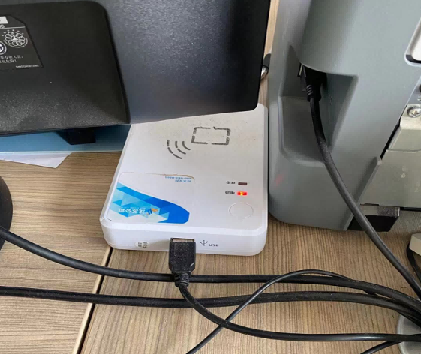 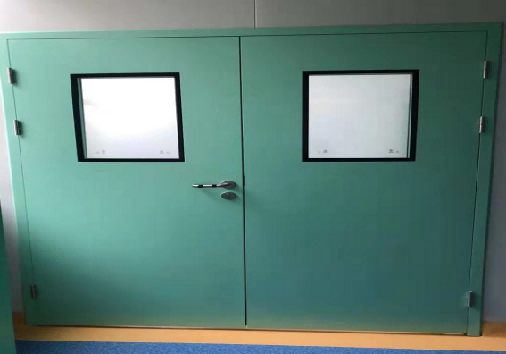 疫苗接种设备核酸实验室-市医院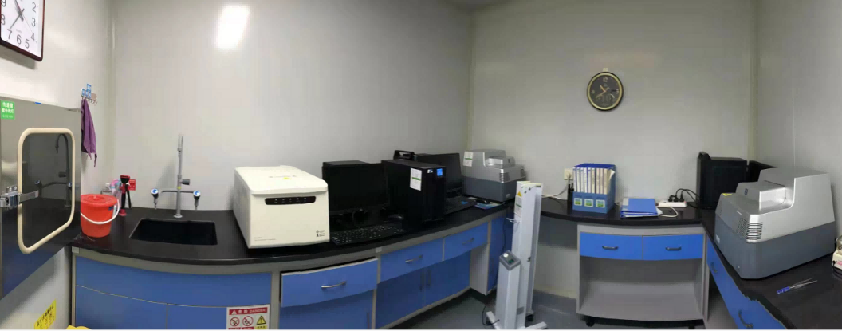 核酸实验室-市医院核酸实验室-市医院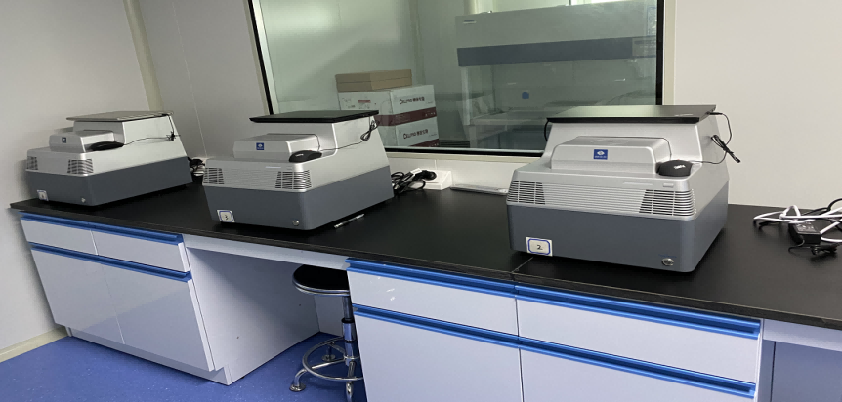 核酸实验室-疾控核酸实验室-疾控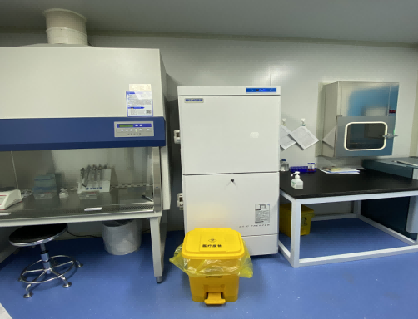 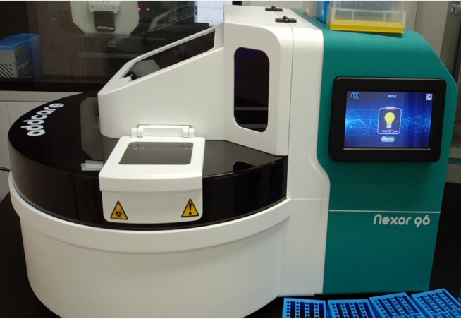 核酸实验室-疾控核酸实验室设备-中医院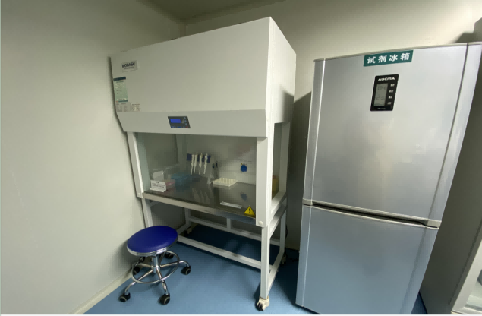 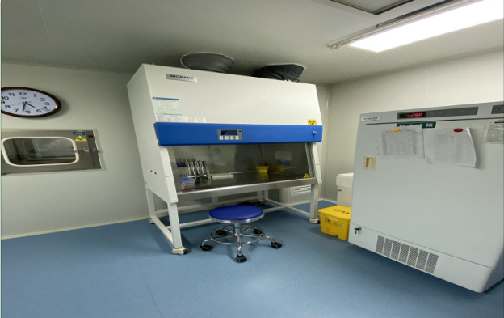 核酸实验室-电机医院核酸实验室-电机医院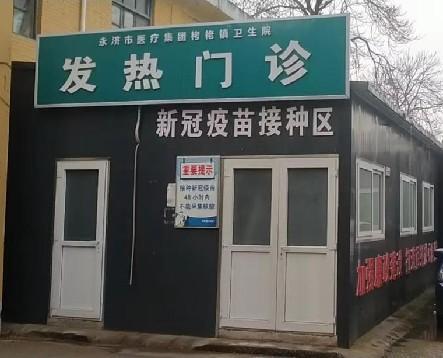 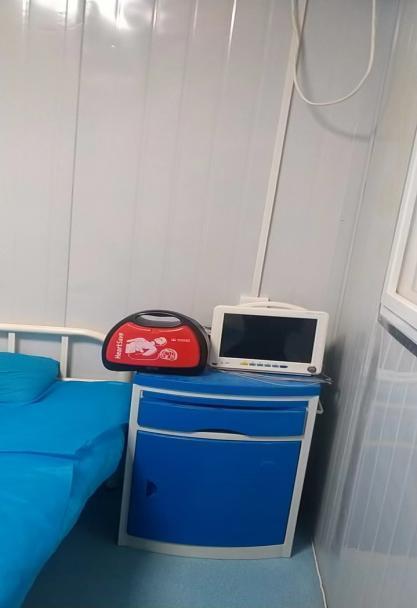 栲栳卫生院-发热门诊栲栳卫生院-发热门诊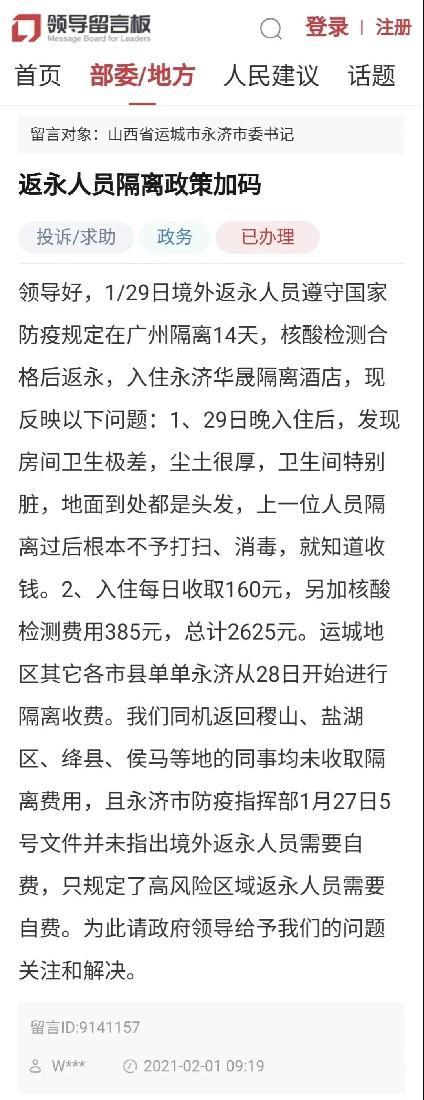 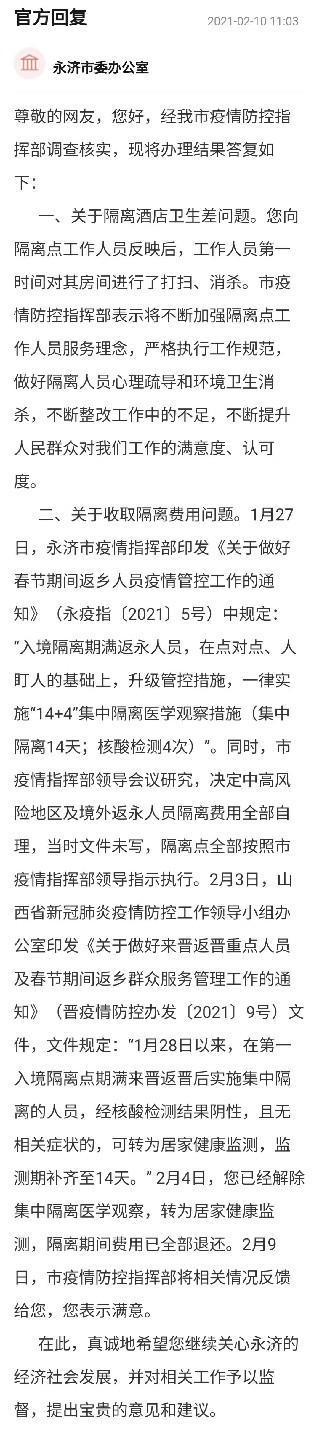 集中隔离点收费情况集中隔离点收费情况选项小计比例非常满意5658.95%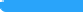 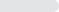 比较满意2122.11%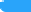 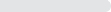 基本满意1717.89%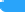 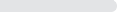 不满意11.05%非常不满意00%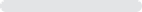 本题有效填写人次95选项小计比例非常满意6164.21%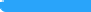 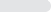 比较满意2223.16%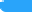 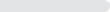 基本满意1010.53%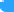 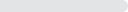 不满意11.05%非常不满意11.05%本题有效填写人次95选项小计比例非常满意6063.16%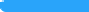 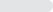 比较满意2425.26%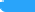 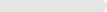 基本满意1010.53%不满意11.05%非常不满意00%本题有效填写人次95选项小计比例非常满意5760%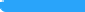 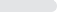 比较满意2526.32%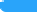 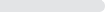 基本满意1212.63%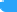 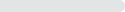 不满意11.05%非常不满意00%本题有效填写人次95选项小计比例非常满意5254.74%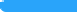 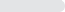 比较满意2526.32%基本满意1414.74%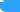 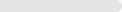 不满意44.21%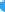 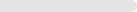 非常不满意00%本题有效填写人次95选项小计比例是66.32%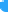 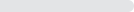 否8993.68%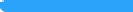 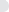 本题有效填写人次95选项小计比例是233.33%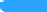 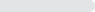 否466.67%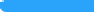 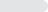 本题有效填写人次6选项小计比例住宿费2100%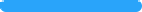 餐费2100%核酸检测00%其他00%本题有效填写人次2选项小计比例非常满意116.67%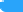 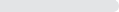 比较满意00%基本满意233.33%不满意116.67%非常不满意233.33%本题有效填写人次6选项小计比例非常满意4850.53%比较满意2627.37%基本满意1818.95%不满意22.11%非常不满意11.05%本题有效填写人次95